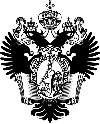 ПРАВИТЕЛЬСТВО РОССИЙСКОЙ ФЕДЕРАЦИИФЕДЕРАЛЬНОЕ ГОСУДАРСТВЕННОЕ ОБРАЗОВАТЕЛЬНОЕ УЧРЕЖДЕНИЕВЫСШЕГО ПРОФЕССИОНАЛЬНОГО ОБРАЗОВАНИЯСАНКТ-ПЕТЕРБУРГСКИЙ ГОСУДАРСТВЕННЫЙ УНИВЕРСИТЕТФАКУЛЬТЕТ СОЦИОЛОГИИНаправление «Социология»Траектория обучения «Социология культуры и коммуникаций»ВЫПУСКНАЯ КВАЛИФИКАЦИОННАЯ РАБОТАДирксена Николая ВикторовичаМодификации тела с помощью пластической хирургии как ресурс для конструирования идентичностиНаучный руководитель:Кандидат социологических наук,доцент кафедры социологии культуры и коммуникацийПивоваров Александр МихайловичРецензент:Царева Анна Владиславовнак. эк. н., старший научный сотрудник Санкт-Петербургского научно-исследовательского института физической культурыСанкт-Петербург2022ОГЛАВЛЕНИЕВВЕДЕНИЕАктуальность исследованияПрактики заботы о теле стали одним из маркеров эпохи консюмеризма.  Как писал Ж. Бодрийяр, «сегодня необходимо служить телу. Если вы не осуществляете служение телу, если вы грешите невниманием к нему, вы будете наказаны».Как отмечает И. Сироткина, «пандемия показала, что тело остается самым важным личным ресурсом». Чтобы быть хорошим гражданином и полезным членом общества, человек обязан заботиться о себе. Обращая внимание на работу Никлз Роуз, Сироткина говорит о том, что в странах либеральной демократии практики заботы о себе стали не гражданским долгом, а личной потребностью.  Индивид теперь хочет заботиться о себе, и этим обусловлена популярность многочисленных индустрий по конструированию телесности от фитнесс-клубов до клиник пластической хирургии. Коррекция внешности при помощи хирургического вмешательства в странах с развитой экономикой перестаёт быть сегментом элитарных практик модификаций тела - с каждым днём, с развитием новых технологий в медицине, пластические операции становятся всё более массовым и доступным явлением. Отмечается например, что в Южной Корее каждая пятая женщина делала пластическую операцию хотя бы раз в жизни. Эстетическая хирургия еще в 2015 году в известном американском журнале «Time» была названа «the new makeup», то есть новый вид макияжа.Пандемия коронавируса, вопреки ожиданиям, также способствовала популярности пластической хирургии в обществе, подтверждают и международные данные. Так в 2021 году Американское общество пластических хирургов (ASPS) опубликовало отчет, в котором говорится, что во время пандемии 11% опрошенных женщин указали, что сейчас они больше заинтересованы в косметической пластической хирургии или нехирургических процедурах, чем до пандемии COVID-19, и этот показатель еще выше среди женщин, которые уже перенесли операцию или процедуру — 24%. Кроме того, 35% женщин, которые ранее перенесли хотя бы одну косметическую хирургическую операцию или минимально инвазивную процедуру, планируют потратить на лечение значительно или несколько больше в 2021 году, чем в 2020 году.Согласно отчету Международного общества эстетической пластической хирургии (ISAPS) Россия еще в 2010 году занимала двенадцатое место в мире по хирургическим косметическим операциям. С каждым годом популярность телесных модификаций в нашей стране растет. Так, согласно отчету? Аналитического центра «Vademecum», в 2017 году в России было проведено 158 тысяч эстетических пластических операций, с совокупной прибылью в 12,3 млрд рублей. Согласно тому же отчету, в 2016 году Россия занимала одиннадцатое место в рейтинге стран-лидеров по проведенным пластическим операциям В2019 году, согласно отчету Международного общества пластической хирургии, в России было проведено уже 438 тыс. пластических операций, что поставило её на четвертую строчку в списке стран-лидеров по эстетической хирургии. Отмечается также, что в мире популярность пластических операций увеличилась с 2015 по 2019 год на 20,6%.Стоит отметить, что в нашей стране средняя стоимость пластической операции, всё еще остается достаточно высокой по сравнению со средними доходами населения (например, средняя стоимость пластической операции носа (ринопластика) в Санкт-Петербурге на конец 2019 года составляла 245 тыс. рублей.Несмотря на высокую стоимость и значительные риски для здоровья, пластическая хирургия остается желанной процедурой для женщин по всему миру и популярность телесных модификаций только растет. Стоит сказать, что в мире наблюдается рост популярности пластической хирургии и среди мужчин. Так, по подсчетам дубайского центра косметической, эстетической и реконструктивной хирургии Ame7rican Academy of Cosmetic Surgery Hospital, соотношение женщин и мужчин в 2013 году составляло 82% на 18%, в 2014-м соотношение поменялось на 77% и 23%, а в первом полугодии 2015 года — 74% и 26%. Однако, пластическая хирургия остается преимущественно женской практикой. По этой причине в нашей работе мы ограничиваемся изучением значения только женских бодимодификаций. Практики модификации телесности, не смотря на кризис, вызванный пандемией COVID-19, интересуют всё большее количество людей в России. Так, сайт kommersant.ru, утверждает, что за допандемические четыре года объем рынка пластической хирургии увеличился на 10%, достигнув к 2020 году 7,5 млрд руб., а столичные пластические хирурги отмечали «взлет популярности» процедур коррекции внешности на фоне пандемических ограничений, его связывают с т.н. «эффектом зума» - во время видеозвонков люди тщательнее изучили свои лица, и некоторые отказались мириться с увиденным.Проблема исследования связана с наличием противоречия между ростом популярности телесных модификаций, благоприятно сказывающемся на рынке пластической хирургии, и недостаточной изученностью мотиваций пластической операции и их последствий для социальной жизни индивидов.Степень разработанности проблемы: В диссертационной работе рассматриваются классические исследования, посвященные изучению тела в социологии и философии, взаимосвязи тела и идентичности: И. Гофмана, Морис Мерло-Понти, Ж. Бодрийяра, М. Фуко, Т. Веблена. Рассмотрена проблематизация идентичности женщины и телесных практик: критический феминистский дискурс телесности, среди сторонников которого можно выделить таких ученых, как Н. Вульф, С. Де-Бовуар, С. Бартки, а также работы, посвященные изучению роли телесного воплощения для идентичности женщины, где можно выделить работы отечественных исследователей женской телесности И.А. Гольман, Л.М. Газнюк, И.В. Сохань, Е.А. Здравомыслова и А.А. Темкина, а также зарубежные труды, например, Д.Л, Джимлин, Д. Лаптон, С. Баджеон.Теоретико-методологической основой данного исследования являются положения концепции дисциплинарного общества М. Фуко, теории общества потребления Ж. Бодрийяра, теории «стигматизации и испорченной идентичности» И. Гофмана, структуралистских феминистских теорий Н. Вульф, С. Де-Бовуар.Объект исследования: пациенты клиники пластической хирургии Предмет исследования: взаимовлияние модификаций тела с помощью пластической хирургии и идентичности пациентовЦель исследования: изучить взаимосвязь между модификациями тела с помощью пластической хирургии и процессами конструирования женской идентичности в современном обществе. Задачи исследования:Проанализировать современные исследования в области социологии тела и женской телесности.Выявить мотивы осуществления пластических операции.Изучить влияние социума на формирование представлений о нормативной женской телесности.Изучить роль пластической операции в конструировании женской идентичности.Исследовательские вопросы:Какие мотивы влияют на решение индивида о пластической операции?Каким образом социальная среда влияет на представление о женской телесности?Какую роль пластическая хирургия играет в конструировании идентичности индивида?Эмпирическую базу исследования составили результаты серии глубинных интервью с пациентками клиники пластической хирургии «Авис-Мед» в городе Новосибирске, проведенных автором весной 2022 года. Важным критерием отбора информанток состоял в том, что операция должна быть сделана не менее одного месяца назад. У информанток должен быть опыт пребывания в социуме с новым обликом, так как в ходе исследования предполагалось оценить, каким образом внешний повлиял на социальную жизнь пациенток и их внутреннее самоощущение.В интервью приняли участие 10 девушек от 20 до 39-ти лет:8 из которых сделали пластическую операцию только по ринопластике (пластическая операция по восстановлению носа или его исправлению);1 пациентка, сделавшая маммопластику (хирургическая операция, направленная на изменение формы и размеров молочных желез) и липосакцию брюшной полости;1 пациентка, сделавшая маммопластику и ринопластику.Структура работы соответствует сформулированным целям и задачам исследования и включает в себя введение, две главы, заключение и приложения. В первой главе задаётся теоретическая рамка для рассмотрения вопроса женской телесности и идентичности в социологии. Рассматриваются различные подходы к пониманию телесности индивида. А именно выделяются структуралистски-ориентированные интрепретативные подходы к изучению телесной идентичности. Также вышеуказанные подходы рассматриваются через призму гендерной идентичности в феминистских теориях.Вторая глава посвящена эмпирическому исследованию конструирования идентичности индивида через телесные модификации при помощи пластической хирургии. Здесь приводится программа эмпирического исследования, изучаются мотивы пластической операции у информанток; рассматривается влияние значимых и обобщенных других на конструирования телесной идентичности участниц исследования, а также анализируется влияние пластической операции на формирования самоощущения и взаимоотношений с окружающими.ГЛАВА 1. ТЕОРЕТИЧЕСКОЕ ОСНОВАНИЕ ИССЛЕДОВАНИЯ ТЕЛЕСНЫХ МОДИФИКАЦИЙ В СОЦИОЛОГИИ1.1 Классические подходы к изучению телесности в социологииПластическая хирургия как объект исследования сегодня является относительно новым направлением в социологии. Отметим, что она непосредственно связана с социологией тела, которая как отдельная дисциплина начала формироваться только лишь в 90-е года ХХ века. социология тела берет свое начало в конце ХХ века, в работе Брайана Тернера «Тело и общество», где была предложена социологическая теория тела, в которой поддержание устойчивости социальной системы ставится в зависимость от решения задач по управлению телами людей. Однако, и до Б. Тернера среди социологов, антропологов и философов встречались работы, которые дали толчок к развитию рефлексии о роли и месте тела в обществе.Направления изучение тела в социальных науках принято разделять на два лагеря. Во-первых, это структуралистски ориентированные теории тела. Где тело понимается как результат влияния внеличностных структур, создающих макросоциальный контекст действия. Такие теории направленны на изучение телесности с точки зрения дисциплины и социального регулирования. Среди ученых, изучавших телесность в структуралистской парадигме следует выделить в первую очередь таких, как Мэри Дуглас, Мишель Фуко.Другую группу исследований можно обозначить как феноменологически ориентированные подходы в исследованиях телесности. Данные подходы ориентированные на изучения тела в контексте его переживания на индивидуальном уровне. Однако, в социологии в качестве оппозиции структурализму больше применим термин «интерпретативизм» ссылка на меня, который как социологическая исследовательская программа предполагает «истолкование социального взаимодействия с точки зрения действующих…». Для начала рассмотрим некоторые структуралистские подходы к пониманию телесности. Одним из ярчайших представителей струтктуралистов является Мишель Фуко и его взгляд на тело. Согласно Фуко, телесность изучается с точки зрения дисциплины и социального регулирования. Ученый рассматривал человеческое тело как инструмент в руках власти для контроля за гражданами - способность распоряжаться телами составляет одну из главных характеристик власти. Так, «дисциплинарную власть» Фуко определил как совокупность техник, которые позволяют осуществлять контроль над телом, временем, пространством.Исходя из концепции дисциплинарной власти, М. Фуко, говорил о том, что тело человека должно быть послушным, должно следовать определенным принципам и отвечать за определенные функции. Проще говоря, тело должно быть дисциплинированным. Дисциплина подразумевается, как некое средство контроля над человеком, его телом. По мнению Фуко, «в любом обществе тело зажато в тисках власти, налагающей на него принуждение, запреты или обязательства».«Сила власти заключается в том, что она никогда не вмешивается, а отправляется самопроизвольно и бесшумно, она образует механизм, чьи действия вытекают одно из другого».Дисциплинарные практики, при помощи которых власть воздействует на тела людей, включает внедрение дисциплин, знаний и технологий, с помощью которых индивидам предписывается, как они должны обращаться со своими телами.Человек по М. Фуко описывается как заключенный паноптикона, где находится в постоянном поле видимости дисциплинарной власти, «тот, кто помещен в поле видимости и знает об этом, принимает на себя ответственность за принуждения власти; он допускает их спонтанную игру на самом себе; он впитывает отношение власти, в котором одновременно играет обе роли; он становится началом собственного подчинения». Так, индивид становится объектом самодисциплины или самоконтроля. Б. Тернер в работе «Антропология и власть», описал, что «современное государство держится не только за счет повсеместной и всеохватывающей регламентации, но и за счет освоения цивилизованным человеком множества приемов внутреннего самоконтроля и самоограничения». Таким образом, практики самоограничения и самодисциплины и самоконтроля подтверждают тезис о том, что власть тем более эффективна, чем менее заметна. Предписание власти интернализируются индивидами, которые затем осуществляют их на практике. Рассматривая современные социологические исследования в области телесности, можно заметить, что многие ученые при анализе роли телесного в формировании личностной идентичности проецируют концепцию «дисциплинарной власти» М. Фуко на современное общество и находят параллели, говоря о том, что современная власть по-прежнему пытается обуздать и контролировать тела граждан через дисциплинарные практики, которые пропагандируются в рекламе и СМИ. При этом исследователи обращают внимание на то, что пластическая хирургия и медицина сегодня играют ключевую роль в конструировании телесных практик в обществе.Так, например, В.Ф. Бурлачук в работе «Власть и тело: история любви», отмечает, что «современная власть открывает новый уровень контроля над телом, создавая идеал стерильного тела, лишенного физиологических функций». Отдельное внимание ученый уделяет рекламе, отметив, что в ней сегодня «тиражируется образ модного современного тела без запаха, без морщин, без перхоти, без жировых отложений, без болезней». Также автор отмечает, что с момента формирования дисциплинарного общества по сей день властью создавались образцы эталонных тел, которые достигались через определенные дисциплинарные практики. Изначально основой дисциплинарных практик «была физическая дрессура, основанная на системе принуждения и наказания», и если тогда эти дисциплинарные практики отличались в зависимости от социальной иерархии, формируя тела разных сословий, то сегодня происходит то, что автор называет «унификацией идеала тела» - эталонное тело различается только лишь по половому признаку, но и здесь, как замечает В.Ф. Бурлачук «существует тенденция к стиранию различия». Основной дисциплинарной практикой в этих условиях служит косметическая хирургия. Она, как считает В.Ф. Бурлачук, «вытесняет физические упражнения, направленные на развитие силы и выносливости, утверждая единый стандарт человеческого тела, лишенного расовых или этнических отличий».Также к представителям структуралисткого лагеря в отношении социологии телесности можно отнести Ж. Бодрийяра. Автор концепции общества потребления говорил о том, что культура потребления заставляет человека служить собственному телу, приравнивая телесность к религиозному императиву. Взаимоотношения человека с собственным телом в эпоху консюмеризма заменяют взаимоотношения человека с богом в христианских обществах: «Если вы не осуществляете служение телу, если вы грешите невниманием к нему, вы будете наказаны. Все, от чего вы страдаете, происходит в силу вашей преступной безответственности в отношении самих себя. Теперь не Бог наказывает, а собственное тело – инстанция гораздо более мстящая, если Вы с ней не нежны». Красота же становится не просто дополнением к моральным качествам индивида, а неизбежным свойством тех, кто ухаживает за своим лицом и фигурой, как за своей душой. Дисциплинарные практики, формируют понимание нормативного или эталонного тела. Формируя различные дискурсы о нормативной телесности, власть создает образы нормативных и патологических тел. И если в качестве власти брать корпорации и средства массовой информации, то можно выделить несколько типов нормативной телесности, которые конструируются в повседневной реальности.Например, К. Шиллинг отмечает, что что молодое, стройное и сексуальное тело высоко ценится в современной потребительской культуре, в то время как стареющие тела, как правило, ускользают от общественного внимания (например, мы редко видим, чтобы они занимались сексом в фильмах). Таким образом, место тела в потребительской культуре становится все более центральным и способствует самопрезентации, которая рассматривает тело как машину, которую нужно отрегулировать, позаботиться, реконструировать и бережно презентовать с помощью таких мер, как регулярные физические упражнения, косметические процедуры или диеты. Стоит отметить, что понимание тела как машины, то есть «тела как объекта», подверженного различным манипуляциям, воздействию со стороны, характерно для понимания тела в структуралистской парадигме.В. Бурлачук отмечает, что в современном обществе «Быть молодым, быть здоровым — это не столько дар судьбы, сколько моральная обязанность». При этом в молодости видят не столько источник творческой энергии, готовность жить по-новому, свободу от стереотипов и традиций, а способность наиболее остро реагировать на удовольствия, быть наиболее отзывчивым к разнообразию чувственных ощущений. Таким образом, заключает Бурлачук, «быть больным, старым не только плохо, но и морально безответственно». В труде «Вычисление возраста: женщины, тела, поколения» К. Вудворд отмечает, что в обществе легитимен только образ молодости, за маской которой индивид прячет свое тело. Современная культура является «маскарадом молодости», в котором каждый надевает маску культурно легитимного образа, скрывающего старение. Такая культура культивирует телесные практики, направленные на преодоление возрастных изменений – то есть косметологию и пластическую хирургию. Тела, маркированные «не-молодостью», вытесняются за кулисы общества.Помимо культа молодости исследователи также выделяют культ худобы. Примечательной работой является исследование И.В. Сохань. Автор отмечает, что культ худобы доминирует в современной массовой культуре. Женщина становится заложницей императива худобы. Культ худобы, по мнению Сохань приобрел маркер высокого социального статуса, стал символом власти духа над телом, приобрел гендерную акцентуацию (выражение хрупкости и эфемерности побуждающего к заботе-о-себе женского тела), а также атмосферу гламура: красота и стройность стали практически тождественными понятиями. «Женская худоба отождествлена с красотой, худое тело соответствует эстетическим требованиям погруженного в визуальное потребление массового человека и является наилучшим в роли манекена, объектом сосредоточения на себе взгляда Другого».Одновременно с культом худобы распространяется непринятие тучной телесности. Так, Д. Лаптон обращает внимание, что тучность ассоциируется со слабым здоровьем и болезнью. Болезнь связывается с утратой контроля, беспорядком, хаосом и угрозой. Быть больным в современном обществе, значит быть маргинализированным. Помимо этого, автор утверждает, что с появлением психологии возникло убеждение, что тучность – это результат слабоволия. Таким образом, формируя определенные дискурсы, власть описывает одни типы тел, как нормативные и эталонные, а другие как патологические. Данный ракурс нашего исследования опирается на положения структуралистских теорий телесности. Теперь рассмотрим социологические теории телесности, лежащие в русле интерпретативного подхода. С точки зрения данного подхода нам представляется интересной концепция И. Гофмана. Ирвинг Гофман ввел в социологический обиход понятие «стигмы», которая, как пишет ученый, возникает тогда, когда человек обладает таким качеством, которое отличает его от других людей из его категории и является нежелательным для него. В сознании других людей в таком случае индивид превращается из обычного в неполноценного, обладающего каким-то дефектом, подпорченного человека. То есть, негативные реакции неодобрения или отвержения приводят к социальной стигме. Социальная стигма в свою очередь приводит к испорченной идентичности индивида. Стигматизированный индивид, согласно Гофману, может чувствовать, что говорят ему не другие, они, на самом деле они принимают его и не готовы с ним взаимодействовать на равных. В общем смысле понятие «стигмы» И. Гофман рассматривал как «качество, выдающее какое-то постыдное свойство индивида, причем характер этого качества определяется не самим качеством, а отношением по поводу него». И. Гофман выделял три типа стигмы. Во-первых, это физическая стигма, которая указывает на разного рода физические отклонения индивида, или же, как описал Гофман, «телесное уродство». Во-вторых, характерологическая или моральная стигма, которая указывает на «недостатки индивидуального характера» и в-третьих, Гофман выделил «родовую стигму расы, национальности или религии» — это стереотипы, которые относятся к той или иной социальной группе. Хотя Гофман отмечает, что эти три типа стигмы существенно различаются одна от другой, границы между ними бывают размыты. Также, как отмечает Гофман, во всех них прослеживаются одни и те же социологические черты: «индивид, который мог бы легко участвовать в обычном социальном взаимодействии, обладает некой особенностью, которая навязчиво привлекает к себе внимание и отвращает от него собеседников, - тем самым перекрывая путь к другим качествам индивида».Суть стигмы и испорченной идентичности И. Гофман передает следующим образом: «При встрече с незнакомцем, мы можем заметить свидетельства того, что он обладает неким качеством, отличающим его от других людей его категории и являющимся нежелательным для него… в нашем сознании он превращается из цельного обычного человека в неполноценного, обладающего дефектом». Д. Лаптон применяет понятие «стигмы» И. Гофмана к тучной телесности, говоря о том, что «тучные люди подвергаются оскорблениям и унижению, их стыдят, высмеивают и изображают в массмедиа и популярной культуре как больных, безответственных, невежественных и находящихся за пределами нормы». Понятие «социальной стигмы» применимо к нормативной телесности, как к образу, формируемому историческим временем, гендерными ожиданиями, культурной ситуацией, воспитанием и массовой культурой. Наряду с «дисциплинарными практиками» М. Фуко понятие «социальной стигмы» широко применяется в феминистских исследованиях для описания положений нормативной женской телесности в современном обществе.Помимо «социальной стигмы» Э. Гофман ввел такой термин, как «гендерный дисплей», который также важен для изучения идентичности женщины через телесность. По утверждению Гофмана, гендерный дисплей является основным механизмом создания гендера на уровне межличностного взаимодействия лицом к лицу. В основе концепции «гендерного дисплея» лежит разделение понятий «пол» и «гендер». «Пол» понимается как биологическая характеристика индивида, определяющая только анатомические и физиологические различия между мужчинами и женщинами. «Гендер» - это достигаемый статус, который конструируется социально, культурно и психологически. Понятие «гендер» впервые упоминается у Р. Столера в 1963 году, однако еще в 1935 году М. Мид в исследовании «Пол и темперамент в трех примитивных обществах» где было положено начало развенчанию мифа о маскулинном и фемининном поведении как естественном следствии половых различий. Согласно Гофману, гендер не сводится только к исполнению «ролей», он имеет свои особые механизмы. Такие механизмы и описывает понятие «гендерный дисплей» - приписывание пола партнеру по взаимодействию осуществляется на основании проявлений гендера, которые выражаются с помощью дисплея. Под «дисплеем» в данном случае понимается многообразие  проявлений фемининных и маскулинных характеристик, которые индивид репрезентирует при взаимодействии с Другими, эти характеристики  проявляются в телесности, поведенческих стилях и содержании общения. Гендерный дисплей по Гофману формируется под воздействием ситуации, в которой происходит взаимодействие возраста взаимодействующих индивидов, их социального положения, стиля, этничности, религиозной и культурной принадлежности и прочих факторов. Следовательно, он не универсален, а социокультурно обусловлен. Все это делает невозможным сведение гендерного дисплея к биологическим детерминантам.В исследовании «Социальное конструирование гендера как методология феминистского исследования» Е. Здравомыслова и А. Темкина отмечают, что гендерный дисплей помогает идентифицировать участников коммуникации как носителей пола. В отличие от И. Гофмана, который говорил, что гендерный дисплей является продолжением анатомо-физиологического пола, многие феминистские исследователи обращают внимание на то, что гендерный дисплей не универсален, а культурно детерминирован и различается в зависимости от географических и культурных границ. То есть конвенционально признанные характеристики мужского и женского не статичны во всём мире, а различаются от общества к обществу, будь то индивидуально-поведенческие характеристики, мужские и женские роли в межличностной коммуникации, или даже телесные практики.Социальное воспроизводство дихотомии мужского и женского в гендерном дисплее гарантирует сохранение социального и интерактивного порядка. Как только дисплей перестает вписываться в общепринятые гендерный нормы, его исполнитель попадает в ситуацию гендерной проблемы. То есть, если женщина перестанет исполнять нормативные требования, которые негласно предписаны женской идентичности, например, перестанет контролировать свою телесность и внешний вид, то может толкнуться с сомнением общества в своей социальной компетентности как женщины.  Это сомнение обусловлено тем, что её поведение не укладывается в созданные обществом нормы гендерного дисплея.Таким образом, приверженность женщин к уходу за собой, заботе о своей внешности, к применению косметической и эстетической хирургии, другим телесным практикам в виде диет, фитнесс-клубов может быть отражением гендерного дисплея, во-первых, как маркера женской идентичности, во-вторых, как маркера женщины из определенного социального класса. Стоит отметить, что концепции дисциплинарной власти М. Фуко и теория стигматазации И. Гофмана, дополняют друг друга. Так как источником стигматизации, является общество, которое обладает определенным пониманием нормативной телесности. Человек же, выходящий за рамки этой нормы, чувствует подавленность и фрустрацию, будучи стигматизированным.В данном параграфе рассмотрены основные подходы к пониманию телесной репрезентации индивида. Выделяется две концепции. Во-первых, это структуралистски-ориентированный подход, основу которого составляет теория «дисциплинарной власти» Мишеля Фуко. Также описаны примеры нормативной телесности, которые на сегодняшний день выделяют исследователи.Во второй части данной главы был рассмотрен интерпретативный подход к пониманию телесности. Наиболее ярким представителем данного подхода, на наш взгляд, является Ирвинг Гофман. Он внес большой вклад в изучение гендерной идентичности, введя такие понятия как, например, «гендерный дисплей», а также рассматривается его теория стигматизации. Человек может быть подвержен стигматизации, из-за своей телесности, что может вызвать «испорченную идентичность». В следующем параграфе мы рассмотрим структуралистский и интерпретативистский подходы в феминистских исследованиях, так как настоящее исследование посвящено женской телесности. 1.2 Телесные практики как элемент гендерной идентичности в феминистских исследованияхИзначально рассмотрим феминистские теории, которые делают акцент на структуралистском подходе к пониманию женской телесности. Многие исследования женского тела в феминизме изучались через призму дисциплинарных практик Мишеля Фуко.В контексте дисциплинирования женского тела в патриархальном обществе интерес представляет работа известной феминистской исследовательницы Симоны Де Бовуар «Второй пол» (1949). Автор отмечает, что за женщиной закрепощена роль Другого по отношению к мужскому полу: «Человечество мужского рода, и мужчина определяет женщину не как таковую, а в соотнесении с собой; женщина определяет себя и свою особость относительно мужчины, а не мужчина относительно женщины; она – не сущностное в сравнении с сущностным. Он – Субъект, он – Абсолют; она – Другой».Де Бовуар обращает внимание на то, что в некоторых философских подходах женский характер является изначально страдающим от изъяна, а женская телесность изначальна греховна и должна поддаваться контролю. Так, например, Симона де Бовуар приводит цитаты Аристотеля: «Самка является самкой в силу отсутствия определенных качеств. Характер женщины мы должны рассматривать как страдающий от природного изъяна». Также Де Бовуар обращает внимание на Фому Аквинского, который утверждает, что женщина – это «неудавшийся мужчина», существо «случайное». Упоминая еще одного философа-богослова Жака-Бениня Боссюэ, Де Бовуар отмечает, что женщина в книге Бытия предстает сделанной, из «лишней кости» Адама. Симона Де Бовуар описывая положение женщины в патриархальном обществе приходит к выводу, что характер и модели поведения, которые ассоциируются с женщинами и воспроизводятся ими, есть результат их реакции на специфическое воспитание, «становление» как Других в мире мужчин: «характер женщины, то есть ее убеждения, ценности, мудрость, нравственность, вкусы и поведение, объясняется ее ситуацией».Наиболее известная работа, связанная с закрепощением власти в форме дисциплинирования женского тела – это «Миф о красоте» американской исследовательницы, общественного деятеля и одной из лидеров феминистского движения 3-ей волны Наоми Вульф. По её мнению, в обществах, где доминируют патриархатные порядки, существуют всяческие препятствия полноценному освобождению женщины, как личности, и по мере того, как у женщины появляются новые права и свободы, общество придумывает новые формы доминирования и подчинения женщин, чтобы не допустить их равенства или превосходства над мужчинами. Одним из таких препятствий и является, описанный исследовательницей «миф о красоте».Суть «мифа о красоте» подразумевает, что «свойство, которое называется красотой, существует объективно и повсеместно. Женщины должны хотеть обладать им, а мужчины должны стремиться обладать женщинами, которые его в себе воплощают». Н. Вульф предполагает, что данный миф призван отвлечь внимание женщин на работу над телом, тем самым обеспечив их низкую социальную и политическую активность.  Главная идея «мифа о красоте» заключается в том, что женщина недостаточно красива и поэтому ей постоянно необходимо стремиться к непостижимому идеалу. Этот миф нацелен на повсеместную дискриминацию женщин по признаку внешности. Возник он, как утверждает Вульф по мере того, как женщины начали составлять значительную конкуренцию мужчинам в профессиональной среде: «дискриминация женщин по признаку внешности возникла не потому, что они могли оказаться недостаточно хороши в работе, а как раз потому, что они были, есть и будут исключительно хороши». Поэтому, концепция «мифа о красоте» была сконструирована в связи со «страхом» патриархатного общества потерять свои властные позиции. Итогом конструирования этого мифа в патриархатной культуре стало то, что красота превратилась в необходимое условие продвижения женщины вперед: «чем выше женщина поднималась по карьерной лестнице, тем сильнее воздействовал на нее миф о красоте, постоянно вставая на ее пути».Миф о красоте культивируется как через рекламу и СМИ, где демонстрируется недостижимый идеал телесности, так и через профессиональную сферу. Так, согласно Н. Вульф, среди женщин наиболее высокооплачиваемые профессии – это те, которые основаны не на профессиональных качествах, а на телесной привлекательности (модели, актрисы, представительницы эскорт-услуг), помимо этого, красота стала необходимым условием продвижения женщин по карьерной лестнице даже в профессиях, не связанных с внешними данными.Таким образом, в обществе, где «миф о красоте» возведен в культ, «самые доходные и могущественные индустрии — это индустрия похудания, индустрия косметики, индустрия эстетической хирургии». Эти индустрии созданы и процветают за счет подсознательных страхов женщин, и все они, благодаря своему воздействию на массовое сознание, не просто используют, но укрепляют эти страхи в обществе.Е.А. Гольман в статье «Телесные практики женщин в зеркале феминистической дискуссии», опираясь на идею дисциплинарных практик Мишеля Фуко, обращает внимание на то, что дисциплинарные практики как «механизмам закрепления власти на поверхности тела» долгое время сопутствуют общественному развитию и в особенности женской телесности.  Так, например, Е.А.Гольман отмечает, что «на протяжении XX века … женщина позиционировалась как гражданка, чей долг не только производить товары и услуги, но и воспроизводить население». В статье приводятся в пример агитационные плакаты, где телесность женщины соответствовала прежде всего репродуктивному здоровью, при этом сексуальность женщины, как бы отрицалась. «Нормативная феминность» постепенно начинает «концентрироваться вокруг женского тела», делается акцент на сексуальной привлекательности для противоположного пола. Приводя в пример работу Сандры Бартки, Гольман связывает переориентацию дисциплинарных практик с репродуктивного здоровья на сексуальную привлекательность с тем, что «по мере того, как женщины оказывают все большее сопротивление патриархатному порядку, совершая выход в публичную сферу, занимаясь построением карьеры и отказываясь от материнской судьбы, происходит разрушение старых форм доминирования над ними, однако возникают новые формы доминирования». Примечательной является работа американских социологов Жаклин Урлы и Алана С.  Сведлунда «Антропометрия Барби: тревожные идеалы женского тела в популярной культуре». Ученые выдвинули тезис о двух противоположных идеалах, сложившихся в американской культуре. Первый из них – это идеал «репродуктивного» женского тела, который получил название Норма. Норма – это скульптура, созданная в 1945 году американским скульптором Абрамом Бельски и акушером-гинекологом Л. Дикинсом на основе антропологических данных 15000 взрослых американок. Эта скульптура была создана с целью увековечить телесность среднестатистической американской женщины. Скульптура Нормы, представляла собой «идеальную женщину, такую, какой должна быть американская женщина во время войны: подтянутая, с сильным телом и на пике репродуктивного потенциала». Противоположность Нормы – Барби. Не зря Урла и Сведлунд для обозначения противоположности репродуктивного канона выбрали именно это имя. Кукла Барби с её идеализированной телесностью, не характерной для среднестатистической женщины, по мнению ученых, представляет идеал женского тела для современной культуры и является воплощением господствующего канона самоограничения и «тирании худобы». Помимо нехарактерных для средней женщины телесных пропорций, кукла Барби, по мнению исследователей, чрезмерно сексуализированна за счет выделяющихся на фоне тонкой талии груди и бедер. Таким образом, ученые продемонстрировали изменение канонов нормативной телесности, характерных для патриархального общества: от репродуктивной телесности, где женщина рассматривается как «хранительница очага», способная выносить потомство до сексуализированной телесности с нехарактерными для естественной природы формами тела – широкие бедра, узкая талия и большая грудь. Канон сексуально-привлекательного тела связан с господством культуры потребления. Жан Бодрийяр в книге «Общество потребления» пишет о том, что «телесность в обществе потребления сводится к эротизму». Отмечая, что процесс сведения тела к эстетически-эротической меновой ценности относится как к мужчине, так и к женщине (культ атлетизма для мужчин и культ «фринеизма» для женщин), Бодрийяр отмечает, что именно на женщине основывается этот большой эстетически-эротический миф. Стоит отметить примечательные фразы, которые Бодрийяр приводит в книге «Общество потребления»: «Сексуальность – это женщина, потому что она природа», «женщина, некогда порабощенная как секс, сегодня «освобождена» как секс».Стоит также упомянуть отдельно и Сандру Бартки. В работе «Фуко, феминность и модернизация патриархальной власти» она указывает на то, что «легитимное» женское тело создается посредством ряда жестких регламентирующих практик и техник, в том числе практик дисциплины телесной поверхности. Под этим понимаются особые практики работы с телом, которые ориентированы на поддержание или конструирование современных телесной красоты (чистая, ровная, ухоженная, без морщин и изъянов). Бартки ссылаясь на теорию Дисциплинарного общества М. Фуко, говорит о том, что женщина становится заключенным паноптикона, и, находясь под постоянным наблюдением дисциплинарного общества, она становится в итоге субъектом, подвергающим себя самоконтролю. Заключенным паноптикона Сандра Бартки называет тех женщин, которые регулярно заботятся о своем внешнем виде: «не осыпается ли её тональная основа или не потекла ли тушь, которая беспокоится о том, что ветер или дождь могут испортить её прическу, которая часто следит за тем, не сползли ли её чулки на лодыжки и которая, чувствуя себя толстой, тщательно следит за тем, что она ест» . Бартки утверждает, что такая самодисциплина является прямым подчинением патриархатному порядку в обществе. При изучении положения женской телесности в современном обществе господства стандартов патриархатной культуры, феминистские исследователи констатируют, что самонаблюдение, слепое подчинение стандартам стало еще одной дисциплинарной практикой, цель которой подчинить женские тела, сделав их «послушными». Так, например известная феминистская исследовательница Сьюзан Бордо отмечает, что такие телесные практики, как диеты, макияж, косметическая хирургия и мода превращают женщин в эти самые «послушные тела», направляя свою энергию внутрь, к самоизменениям, а не наружу, в сторону социальных изменений, что буквально сходится с концепцией «Мифа о красоте» Наоми Вульф. Сьюзан Бордо, также, как и что женщины сами помогают строить культурные и социальные дискурсы, которые угнетают их. Явление, когда женщины сами начинают проявлять неодобрительное отношение к тем женщинам, которые не соответствуют нормативной телесности, или женственному характеру и поведению получило название «усвоенная мизогиния». Так например, О. Савинская и Е. Захарова в работе «Применение стратегии смешивания методов для изучения усвоенной мизогинии среди женщин поколения Миллениум» обращают внимание на то, что телесность является одним из самых важных факторов проявления «усвоенной мизогинии». Авторы отмечают, что женщины под давлением стереотипов о красоте не принимают собственное тело, а также пренебрежительно относятся к тем женщинам, которые не уделяют должного внимания своей внешности. Таким образом, можно предположить, что пластическая хирургия занимает значимое место в социальной жизни женщин, как своеобразный спасательный круг для того, чтобы привести свою телесность в норму, чтобы стать успешной и востребованной личностью в современном обществе. Некоторые феминистские исследователи обращают внимание на то, что нормы телесности, женственности или мужественности навязывается человеку еще в детском возрасте. Так, например, А. Чередеева и О. Саввинская утверждают, что конструирование мужественности и женственности — практикуется еще с детского сада. По данным их исследования в детском саду практикуется скрытый гендеризованный учебный план, который пронизывает всю жизнь дошкольников: от игр до увлечений определенными профессиями. Девочкам в процессе социализации полагается стремиться быть нормативно одобряемыми, соответствовать идеальности, - под этим подразумеваются привлекательность, кротость, прилежность и артистизм.В исследовании отмечается, что девочкам на утренниках предлагается играть принцесс, снежинок и другие «гламурные» роли. По данным этого исследования, матери девочек поддерживают конструирование традиционной женской идентичности у ребенка и более того, помогают воспитателям в формировании «скрытого учебного плана», направленного на создание практики социализации, задающие рамки конструирования девичей гендерной идентичности. Примечательной в данном контексте также является работа Сьюзи Орбах «Hunger Strike…», где автор предполагает, что женщины чувствительны по отношению к несоответствию реальной и идеальной телесно воплощенной идентичностью и это может быть связано с тем, что девушек с детства приучают рассматривать свое тело как товар на рынке невест, который должен иметь привлекательный вид. Таким образом, как отмечают Ю.Г. Фролова и О.А. Сгугаревский, это может означать объективизацию, дистанцирование тела от «Я», что в результате приводит к использованию патологических практик с целью коррекции внешности: голодания, пластической хирургии, изнурительных физических упражнений.Таким образом, можно говорить о том, что дисциплинарные практики, направленные на конструирование идеализированного женского тела, навязываются еще с детства и сопутствуют женщинам на протяжении всей жизни. Популярная у детей кукла Барби, на первый взгляд, является обычной детской игрушкой, которая, однако, подспудно влияет на мнение играющих в неё девочек о нормативной телесности. Теперь рассмотрим женскую телесность с точки зрения интерпретативного подхода. Можно выделить работу Л. Газнюк «Телесность как основа женской идентичности в культуре повседневности». Ученая обращает внимание на то, что «бьютификация», то есть стремление к совершенствованию красоты, связана с утверждением собственной идентичности женщины, а не воздействием властных структур на женскую телесность. Женщина, в данном случае, рассматривается как активный актор своей жизни, а её решение о необходимости хирургической коррекции внешности трактуются как утверждение чувства самоценности, уверенности в себе и контроля над своей жизньД. Л. Джимлин пишет: «Я нахожу неправдоподобным то, что миллионы женщин, которые занимаются телесными практиками (body work) слепо подчиняются контролю или выбору делать свои тела физическим манифестом (physical manifestations) подчиненного положения» . По мнению Д. Джимлин «женщины живут над системой гендерного угнетения, им удается создавать пространство для собственного освобождения внутри этих самых практик, которые часто воспринимаются как социально и личностно деструктивные». Она отмечает, что процессы, действующие в структурах, созданных для изменения женского тела более сложны, чем заявляют многие критики.Автор обращает внимание на то, что заявления некоторых исследователей о давлении патриархатного общества на телесные практики женщин редко подкрепляются эмпирическими исследованиями: «при утверждении многих писателей и социальных исследователей о том, что женщины сталкиваются с огромным давлением, чтобы соответствовать непостижимым идеалам красоты, лишь немногие из этих писателей эмпирически изучали как женщины лично объясняют свое участие в работе над телом». По мнению Карлы Райс, модификация телесности является сознательным выбором пациенток клиник пластической хирургии. Подвергая свои тела коррекции, женщины стремятся найти «золотую середину», которая бы в первую очередь соответствовала их самоощущению. Как заявлял Э. Гидденс, суть идентичности заключается в рефлексивности сознания. Эта рефлексивность сознания, по Гидденсу, распространяется и на телесность. Тело, таким образом,  представляет собой источник активной включенности индивида в повседневные взаимодействия, которые необходимы для сохранения прочного ощущения собственной идентичности. Телесная идентичность, таким образом, проходит на стыке индивидуального и социального. Идентичность представляет собой то, что личностью осознается через выражение «самосознание». Так, например, Ш. Баджеон, описывая причины телесных модификаций женщин, говорит о том, что девушки стремятся в первую очередь повысить уверенность в себе и изменить привычные стратегии поведения. Таким образом, в данном случае делается акцент на личном выборе конструирования определенного типа телесности исходя из состояния внутреннего комфорта и личного представления об идеальности. Телесные практики в этом смысле рассматриваются не как результат закрепощения женщин в патриархатном обществе, а, напротив, как результат свободного выбора женщины, способной принять решение сознательно благодаря успехам феминистского движения в XX веке.Таким образом, социологические теории телесности ориентированные на интерпретативный подход, сфокусированы на микроуровне анализа —телесном опыте женщин как полноправных субъектов действия, сознательно делающих выбор в пользу работы над телом.В интерпретативном подходе женская телесность понимается как субъективно проживаемая, которая осваивается в процессе включения в социальный мир. В исследовательском фокусе, ориентированном на женщину-субъекта, важным является исследовать индивидуальную смысловую нагрузку трансформирования собственной телесности. Напротив, в фокусе внимания структуралистских теорий находится женщина-объект, или «жертва культуры». В этих теориях по большей части затрагивается макроуровень анализа телесности, не учитывающий индивидуальные мотивации женщины-субъекта. В этом случае фокус исследования перенаправляется на влияние массовой культуры через транслирование представлений о нормативной телесности. Эти, на первый взгляд противоречивые подходы, на самом деле дополняют друг друга, так как идентичность формируется как на социальном, так и на индивидуальном, внутриличностном, рефлексивном уровне. В следующей части научно-исследовательской работы мы, на основе проведенного эмпирического исследования, проанализируем взаимосвязи между модификациями тела с помощью пластической хирургии и процессами конструирования женской идентичности в современном обществе.ГЛАВА 2. КОНСТРУИРОВАНИЕ ИДЕНТИЧНОСТИ ПАЦИЕНТОК ПРИ ПОМОЩИ ПЛАСТИЧЕСКОЙ ХИРУРГИИ2.1 Программа эмпирического исследования пластической хирургии как ресурса для конструирования идентичностиТело сегодня выступает в качестве важного фактора для включения в социальное взаимодействие и формирование социальной идентичности. Так, по словам И. Гофмана, для индивида чрезвычайно важно, что именно его внешность постоянно сообщает о его социальной идентичности всем, с кем он пересекается.По мнению Э. Гидденса, тело в эпоху позднего модерна представляет собой неотъемлемую часть рефлексивного проекта самости – изобретения себя. Тело является не только физическим предметом, которым человек «располагает», оно представляется также как система поведения, источник практик и активной включенности индивида в повседневные взаимодействия, которые необходимы индивиду для сохранения ощущения собственной идентичности.  Тело и идентичность индивида взаимовлияют друг на друга в соответствии с тем или иным стилем жизни, культивацией того или иного телесного режима как сознательного выбора.В настоящее время происходит рост популярности пластической хирургии как в мире, так и в нашей стране, что может иллюстрировать возрастающую значимость тела для индивида и его идентичности.Более того, практики заботы о теле стали одним из маркеров эпохи консюмеризма. Как писал Ж. Бодрийяр, «сегодня необходимо служить телу. Если вы не осуществляете служение телу, если вы грешите невниманием к нему, вы будете наказаны». Проблемная ситуация, задающая контекст исследования, связана с наличием противоречия между ростом популярности телесных модификаций, благоприятно сказывающемся на рынке пластической хирургии, и недостаточной изученностью мотиваций пластической операции и их последствий для социальной жизни индивидов.Теоретико-методологической основой данного исследования являются положения концепции дисциплинарного общества М. Фуко, теории общества потребления Ж. Бодрийяра, теории стигматизации и испорченной идентичности И. Гофмана, структуралистских феминистских теорий Н. Вульф, С. Де-Бовуар.Объект исследования: пациенты клиники пластической хирургии.Предмет исследования: взаимовлияние модификаций тела с помощью пластической хирургии и идентичности пациентов.Цель эмпирического исследования: с помощью метода глубинного интервью изучить взаимосвязь между модификациями тела с помощью пластической хирургии и процессами конструирования женской идентичности в современном обществе. Задачи эмпирического исследования: Выявить мотивы осуществления пластических операцииИзучить влияние социума на формирование представлений о нормативной женской телесности Изучить роль пластической операции в конструировании женской идентичности. Исследовательские вопросы:Какие мотивы влияют на решение индивида о пластической операции?Каким образом социальная среда влияет на представление о женской телесности?Какую роль пластическая хирургия играет в конструировании идентичности индивида?Исследование было проведено на базе отделения эстетической хирургии в Лечебно-диагностическом центре «АвисМед» в городе Новосибирске. Согласно описанию центра на его официальном сайте, «АвисМед» –крупнейший в Новосибирске многопрофильный медицинский центр». Клиника эстетической медицины в ЛДЦ «АвисМед» «представляет собой объединение врачебной косметологии и пластической хирургии, на сегодняшний день является одним из приоритетных направлений ЛДЦ». Для реализации эмпирического исследования был выбран метод глубинного интервью с пациентками клиники пластической хирургии.Интервью было проведено на основе гайда (Приложение А), который включает в себя несколько блоков вопросов.Цель вопросов биографического блока состояла в том, чтобы узнать, как давно пациентки задумались о пластической операции, что повлияло на решения пациенток о телесной модификации с помощью пластической хирургии, и какое событие являлось окончательным «толчком» для пластической операции.Второй блок, посвящен влиянию социальных отношений на восприятие и конструирование телесности. Вопросы в данном блоке были направлены на изучение влияния внешнего окружение на восприятие пациентками эталонов телесности и то, как социальное окружение воздействует на решение о телесной модификации.Задачей третьего блока глубинного интервью было выяснить, как телесная модификация повлияла на внутреннее ощущение своего статуса пациента, а также на взаимоотношения с окружающими людьми. Каждое интервью было транскрибировано (см. Приложение Б.). В качестве метода обработки данных было выбрано открытое кодирование. Целевая выборка информантов формировалась методом доступных случаев.Смысл этого метода заключается в том, что формирование выборки осуществляется самым доступным с позиций исследователя образом. Стоит отметить, что поиск информантов, обладающих опытом пластической операции и согласных на проведение глубинного интервью о причинах пластической операции и влиянии пластической хирургии на жизнь пациента был достаточно затруднителен - далеко не каждая пациентка клиники пластической хирургии соглашалась на откровенный разговор о телесных модификациях. Важным критерием отбора информанток состоял в том, что операция должна быть сделана не менее одного месяца назад. У информанток должен быть опыт пребывания в социуме с новым обликом, так как в ходе исследования предполагалось оценить, каким образом внешний повлиял на социальную жизнь пациенток и их внутреннее самоощущение.В интервью приняли участие 10 девушек от 20 до 39-ти лет:8 из которых сделали пластическую операцию только по ринопластике (пластическая операция по восстановлению носа или его исправлению);1 пациентка, сделавшая маммопластику (хирургическая операция, направленная на изменение формы и размеров молочных желез) и липосакцию брюшной полости;1 пациентка, сделавшая маммопластику и ринопластику.Операционализация основных понятийНормативное тело понимается как параметры и практики физического тела, соответствующие ценностно-нормативным стандартам конкретного социума и определенных социальных групп.Стигма —«качество, выдающее какое-то постыдное свойство индивида, причем характер этого качества определяется не самим качеством, а отношением по поводу него». При достаточном рассогласовании между нормативными ожиданиями общества (виртуальной идентичностью) и актуальной идентичностью (то есть той, которой индивид на самом деле обладает) возникает стигматизация индивида. Стигматизированный индивид чувствует, что «о чем бы ему не заявляли другие, на самом деле они не принимают его и не готовы с ним взаимодействовать на равных».Результатом стигматизации в таком случае становится Испорченная идентичность – является результатом стигматизации. Стигматизированные люди не имеют полного социального признания и постоянно стремятся изменить свою социальную идентичность.Конструирование идентичности есть процесс, обусловленный личным самоопределением с одной стороны и внешнем определением с другой (в результате определения общности индивида со стороны других людей). Самоидентичность есть рефлексивный проект, за который отвечает сам индивид. Индивид становится тем, что сам из себя создает. 2.2 Мотивация принятия решения о пластической операцииАнализ материалов собранных интервью позволяет выделить несколько более или менее типичных мотивов обращения к услугам пластических хирургов. Условно их можно разделить на «внешние» и «внутренние». Стоит отметить, что четкую границу между внутренней и внешней мотивацией провести трудно, но всё-таки стоит отделить мотивы, навязанные извне и такие мотивы, которые исходят из внутреннего желания индивида. Таким образом, к «внешним» относятся мотивы, возникающие в результате влияния внешней среды на индивида. Как правило, такие мотивы транслируются через массовую культуру, стереотипы и общественные установки. Исходя из анализа результатов интервью, среди таких «внешних» мотивов можно выделить: «культ молодости», «сексуализацию телесности», «стандартизацию внешности».«Внутренние» мотивы связанны с самим индивидом. К таким мотивам, в случае с нашими информантками, можно отнести следующие: «повышение самооценки» и «отношение к телу как к ценности».Заметим, что у одного человека могут быть сразу несколько мотивов принятия решения о пластической операции, причем у одних и тех же пациенток могут присутствовать, как внешние, так и внутренние мотивы. Как отмечает Патырбаева К.В., идентичность складывается из внутренних процессов, существующих внутри индивида, и общественных систем, контекстов, которые могут накладывать отпечаток на индивида.«Внешние» мотивыКак отмечается в работах, посвященных исследованиям женской телесности, внешняя среда оказывает влияние на восприятие женщинами нормативной телесности. Внешние мотивы, воздействующие на решение пациенток о пластической операции, могут отражать навязанные извне стандарты фемининной самопрезентации. В таком случае, интерес женщин в телесных практиках может рассматриваться как результат интериоризации «мужского взгляда», который продвигается через массовую культуру и объективирует женщину, сводя ее к телесной оболочке. Рассмотрим некоторые из внешних мотивов, выведенных в ходе анализа проведенных интервью с пациентками клиники пластической хирургии.Культ молодостиРяд ученых, в основном, феминистской направленности обращают внимание на то, что важность приобретает не то, насколько стар человек, а то в какой степени он молод. Таким образом, возрастная телесность отвергается, а культ молодого стройного тела в современном обществе воспринимается как нормативная и эталонная телесность. Ряд информанток выделили боязнь старости как одну из причин пластической операции: «У нас в 50 большинство женщин уже становятся прям женщинами, а можно в 50 быть более такой… ну не девушкой конечно, но легкой, спортивной … это (решение об операции – прим. автора) произошло в моменте – оп-а, надо делать и всё. Наверно, чтобы потом, в 50 лет, не жалеть, что не сделала» (И2, 33 года). Еще одна информантка даже сравнивает свою телесность до операции со сказочным персонажем «Бабы Яги», обращая внимание на то, что возраст пагубно сказывается на внешнем виде человека: «У меня нос вниз сильно смотрел, как у бабки Ёжки, можно сказать. С возрастом, все равно, все части тела опускаются видимо» (И3, 35 лет).Стоит отметить, что многие информантки отмечали фактор «роста носа на протяжении всей жизни», как одного из главных мотивов для пластической операции. Так, например, (И9, 32 года): «Знаешь, что способствовало? Я узнала летом, что нос и уши растут всю жизнь. И я когда это услышала, думаю: боже мой, в 45, в 50 у меня еще больше что ли что-то отрастет?! Я не смогла с этим жить» (И9, 32 года).Стандартизация внешностиЕще одним «внешним» мотивом пластической операции является стремление соответствовать стандартным представлениям о приемлемой внешности. о красоте человеческого тела, лишенного расовых или этнических отличий. Так, например одна из девушек отметила «золотое сечение», как фактор, мотивирующий на пластическую операцию: «Есть золотое сечение – это такая маска. Она накладывается на лицо и можно посмотреть, насколько Ваше лицо идеально подходит под золотое сечение» (И5, 20 лет).Примечательно также, что девушки, которые решили обратиться к ринопластике (изменение формы носа хирургическим путем) до операции имели на носу ярко выраженный, или относительно не выраженный костно-хрящевой выступ, то есть горбинку, что может говорить о желании девушек соответствовать культурным представлениям о нормативной телесности, если считать своеобразный «европейский», «славянский» тип телесности, как доминирующий. Так, информантка (И2, 33 года) прямо указывает на то, что прежняя форма носа, отсылала к определенным «корням»: «нос показывает какую-то твою принадлежность. У меня еврейские корни и у меня нос был немножечко еврейским, и он был чуть крупноват» (И2, 33 года). Другая, двадцатилетняя информантка указывает, что нос с горбинкой не соответствовал её «славянскому» типу внешности: «Я почувствовала связь с национальностью. Мне очень нравятся горбатые носы, просто такой нос не клеится к моей внешности. У меня славянская внешность и хотелось бы больше мягкости» (И6, 20 лет). Сексуализация телесностиКак отмечают ряд исследователей, в массовой культуре доминирует эталон женского тела как сексуально привлекательного. Так, например, Жан Бодрийяр отметил, что женская телесность в эпоху консюмеризма сводится к эстетически-эротической меновой ценности.  В нашем исследовании сексуальную привлекательность как мотив для пластической операции отмечали лишь те информантки, которые сделали пластическую операцию по увеличению молочных желез. Так, например (И1, 39 лет) отмечает: «Вы же мужчины такие: “надень что-нибудь откровенное”. А для меня даже выбор нижнего белья был очень сложным, то есть даже то, что мне нравилось не подходило мне. Для меня это было очень сложно. Если зайти в магазин, там девочки и так тратят много времени на выбор нижнего белья, а у меня уходили безумные часы и, выходя из магазина, я ничего, собственно говоря, себе не подыскивала» (И1, 39 лет).Таким образом, приведенные выше мотивы трансформации телесности влияют на пациенток со стороны социокультурного пространства. Они во многом соответствуют концепции «дисциплинарных практик» Мишеля Фуко и «Мифа о красоте» Наоми Вульф, где, во-первых, существует нормативный тип телесности, как правило, сексуализированный и идеализированный. Во-вторых, такой труднодостижимый эталон женской телесности стимулирует женщин делать выбор в пользу пластической хирургии и других видов модификации внешности. «Внутренние» мотивыРассмотрим теперь внутренние мотивы, влияющие на принятие решения пациенток о пластической операции. Телесные модификации в данном случае осмысливаются через призму «проживаемого тела», исследовательский фокус таким образом смещается с женщин-объектов, или, «жертв культуры» на женщин-субъектов, имеющих право и возможность рефлексировать над собственной телесностью. Телесные практики в таком случае являются результатом свободного выбора женщин, способных в современном мире принять решение как в пользу телесных практик, так и против них.Повышение самооценкиОдним из главных мотивов к пластической операции для информантов стало повышение чувства внутренней уверенности в себе, которого они предполагали достичь благодаря телесной модификации: «Я тоже хочу красивый нос. Просто красивый нос. Чтобы не стесняться нигде. Себя увереннее чувствовать, что ли» (И3, 35 лет), при этом (И3, 35 лет) прямо указывает на наличие внутренних комплексов: «Если прям далеко-далеко смотреть, то, естественно, всё-таки это комплекс был. Потому что не могла я в профиль себе позволить фотографироваться» (И3, 35 лет).Желание стать увереннее в себе благодаря пластической хирургии, возникает из-за страха стигматизации, который провоцирует внутреннюю неуверенность. Так, И. Гофман писал, что негативные реакции «портят» идентичность человека. Некоторые из информанток, например, заявляют о стигматизирующих факторах, возникших еще в подростковом возрасте: «Всё-таки, это наверно в голове, на самом деле… Ну я видела, что мои подруги нравятся больше, чем я. Я это же видела. Видно, что миловидные лица… У детей, как правило, не в беседе рождаются первые привязанности, а наверно, всё-таки, по внешности определяют - когда человек очень юный, в 15-16 лет, в этом возрасте» (И7, 40 лет). Нет ли и в этом эффекта давления социума?Отношение к телу, как к ценностиСреди внутренних мотивов к пластической операцию можно отметить отношение женщин к телу, как к особой ценности, которую необходимо беречь и совершенствовать. Так, одна из информанток, например, сравнивает своё тело с храмом: «мне не надо ничего никому доказывать. Я вот просто делаю ремонт в своем храме» (И4, 37 лет).Девушка, сделавшая ринопластику, например, сравнивает работу над собственной телесностью с творчеством художника, работающим над картиной: «Я делаю это, потому что мне нравится. Мне нравится менять образы. Образы – это вдохновение для меня. Наверно это можно сравнить с художником и картиной. Например, чтобы нарисовать новую картину у тебя появляется вдохновение – ты хочешь что-то сделать. Вот у меня точно также – есть вдохновение я и сделала» (И5, 20 лет). Еще одна девушка говорит о том, что практики по преобразованию телесности, – это инвестиция в собственное благополучное будущее: «Я инвестирую в своё будущее… И я хочу, чтобы и в 50 лет я выглядела хорошо. Понятно, что есть возрастные изменения, но тело можно поддерживать точно очень долго» (И2, 33 года).Отметим, что каждая информантка обращала внимание на то, что решение о пластической операции – это результат собственного индивидуального выбора: «Если это человеку самому не нужно, это всегда будет неудовлетворительный результат. Важно, чтобы желание исходило изнутри» (И7, 40 лет).Таким образом, анализ мотивов, влияющих на принятие решения о пластической хирургии, показал нам, что формирование телесной идентичности у пациенток клиники пластической хирургии, желание трансформировать собственную внешность происходит под воздействием как мотивов культа молодости, стандартизации телесности.Следующий параграф, посвященный социальным отношениям до операции, поможет понять, насколько девушки независимы в собственном выборе.2.3. Влияние социальных отношений на восприятие телесности и бодимодификацийЧтобы точнее понять каким образом конструировалось осознание идентичности у информантов до операции, необходимо узнать, как на пациенток воздействует внешнее окружение. В это окружение входит как ближний круг, с которым непосредственно взаимодействует индивид (семья, друзья, знакомые), так и массовая культура. Несмотря на то, что некоторые теоретики отмечают, что семья воздействует на формирование понимания нормативной телесности и телесного поведения индивида, информанты, зачастую пренебрегают мнением родителей относительно возможности пластической операции. Так, например, (И6, 20 лет) говорит: «У старшего поколения – у моих родителей, у моих родственников есть такое мнение, что пластика равно уродство. То есть, чего я только не слышала: что нос у меня отпадет, что некроз какой-то будет, но меня это не пугало, я знала к кому шла», еще одна информантка также указывает на то, что родители будут явно против модификации внешности с помощью пластической хирурги, но не смотря на предположительное неодобрение родителей, девушка решилась на операцию: «Родителям я не говорила. Я знала, что они против будут. Будут отговаривать. Я сто процентов знала. Поэтому я не говорила. Я уже сказала по факту» (И3, 35 лет).Что примечательно, девушки, сталкивающиеся с неодобрением со стороны своих родителей, находят поддержку у молодого человека (мужа) и наоборот. Так, например, в случае с (И2, 33 года): «Муж отнесся неодобрительно: рассказал, как знакомый его папы умер через несколько дней, как сделал ринопластику от пневмонии после наркоза», но информантка обратила внимание на поддержку со стороны матери: «Моя мама, например, когда я ей сообщила, что записалась на операцию, сказала: “и правильно, я всю жизнь хотела и не сделала и я об этом жалею”».Следует также отметить, как информанты определяют роль друзей в конструировании телесности. Так, например, можно выделить интерпретацию роли друга как положительно влияющего на окончательное решение о пластической операции. Как правило, это друзья, имевшие опыт в пластической хирургии: «Подруга меня хорошо поддерживала, да, думаю, она оказала (влияние - прим. автора). Во-первых, она рассказала, как это всё проходит, вся процедура, восстановление… Она показала работу, которую делал доктор, и я поняла: да, это оно» (И9, 32 года), «Бывшая одноклассница. Тоже делала ринопластику … она сказала, что вся боль, весь дискомфорт того стоит, определенно. Когда мимо зеркала проходишь и видишь это счастливое лицо, этот красивый нос, который из твоих мечт» (И6, 20 лет).Однако, часть информантов выражают недоверчивое отношение к друзьям, как к источнику мнения о собственной телесности: «Мне наоборот все говорили: “ой, всё нормально у тебя, у тебя нормальный нос”. Но люди никогда не говорят правду в таких случаях» (И5, 20 лет). Также одна информантка указала на то, что решение о трансформации телесности сформировалось в противовес реакции окружения: «У меня вот очень активная мимика и я начала делать ботокс с 25-ти лет. И когда начала делать … (на работе - прим. автора) девочка сидела рядом, и она говорит: «Зачем?!», а остальные: «да мы никогда такого делать не будем!». Я говорю: «Окей, я же вас не спрашиваю: делать мне или не делать, мне все равно какое ваше мнение. Я хочу - я делаю». Прошло 10 лет, делают все» (И4, 37 лет).Таким образом, исходя из вышеуказанных высказываний, можно говорить о том, что реакции ближнего окружения, не имеют большого значения в принятии решений о конструировании телесности индивида. Так, негативные реакции игнорировались нашими информантами - девушки не поддавались на отговоры и неодобрительное отношение к телесным модификациям со стороны близких людей. Поддержка же и мотивация на пластическую операцию со стороны друзей отмечалась информантами как следствие принятого решения о пластической операции, а не причина. Также важно определить влияние массовой культуры на конструирование телесности у героев нашего исследования. Так, девушки признают наличие в массовой культуре дисциплинирующих практик, направленных на конструирование идеализированной телесности. Например, (И8, 32 года) говорит о непостижимом идеале красоты, который навязывается через массовую культуру: «Мне кажется, это очень сильно навязывают подросткам. Было много передач на эту тему. Журналы навязывают, что все должны быть худыми и красивыми и так далее. Рекламы навязывают. И дети, подростки что-то делают со своей внешностью, либо считают, что они некрасивые, потому что они не как в журнале, либо не такие худые и начинается анорексия у подростков, хотя если в журнале такой человек, то это не значит, что все должны быть такими. То есть, навязывание есть» (И8, 32 года).Поддавшихся на каноны массовой культуры других женщин, наши информанты описывают как людей, потерявших собственную уникальность: «Если берешь Инстаграм, там 10 девушек, а все выглядят на одно лицо. Нет какой-то уникальности. Они все слились, как будто вышли от одного доктора. Им сделали под копирку всем одинаковые глаза, носы, губы, скулы и так далее. Человек, мне кажется, теряет себя, когда совсем под копирку все» (И8, 32 года). Информанты объясняют такое поведение других женщин как влияние патриархатного мироустройства, которое продвигается в массовой культуре через то, что Лаура Малви определяет как «мужской взгляд» (дисциплинарную технологию, продвигаемую в массовой культуре, направленную на формирование и регулирование женской телесности). Так, например (И2, 33 года) говорит: «Они думают, что таким образом будут больше нравиться мужчинам. Я, конечно, не мужчина, но думаю, что чем старше мужчина, тем больше он хочет себе молодую красивую, статусную, чтобы она рядом такая сидела. Вот Барби. Оттуда они все плюс-минус одинаковые. Барби же все одинаковые. Вот эти тоже все одинаковые» (И2, 33 года).При этом, говоря о собственной трансформации телесности, девушки диссоциируют себя с навеянными извне стандартами красоты, противопоставляя себя другим женщинам: «Я такой волевой человек, у меня внешность независима никогда. Просто видите, если бы у меня была такая ситуация: я была бы молодой и мне тяжело было бы с мужчинами общаться, найти себе пару и так далее. Но у меня никогда проблем с этим не было, и я уже это всё делала, когда у меня уже двое детей, муж, семья. У меня уже всё это есть и мне не надо ничего никому доказывать» (И4,37 лет). Стоит отметить, что, противопоставляя себя женщинам, подверженным влиянию современных канонов красоты, информанты проявляют также неодобрительное отношение и к тем, кто этим канонам не соответствует. Так, например, к вопросу об отношении к тем людям, которые называют себя «бодипозитивными», часть девушек высказали резко негативные суждения: «Это ужасно. Потому что одно дело, когда ты живешь свободно, а другое дело, когда у людей конкретные проблемы со здоровьем, либо с питанием, но они это называют «Мое тело – что хочу, то и делаю». Там налицо какие-то проблемы со здоровьем, а они говорят: нет, всё хорошо. Мне кажется, это неправильно. То есть, этим веянием прикрывают свои какие-то проблемы. Они не хотят заняться собой, а этим прикрываются: “А у меня всё хорошо”» (И8, 32 года). При этом, говоря о собственном идеале женской телесности, информанты описывали такой тип телесности, который, как отмечают ученые-структуралисты, навязывается культурой патриархата. Так, например, информантка говорит о том, какой тип женской фигуры для неё предпочтителен: «Я просто люблю очень худых. Я люблю худых людей. Да, это моя слабость. Я люблю, когда у женщины видны вот эти косточки, когда женщина стройная. Но это тоже лично моё мне так нравится. Я люблю смотреть, когда женщина красивая. Думаешь: боже, какая красивая фигура, какие красивые волосы. На красивое человеку приятно посмотреть» (И4,37 лет), также некоторые информанты отмечают, что девушка может (должна) выглядеть привлекательно и в пожилом возрасте: «Я знаю и совсем взрослых женщин, которым за 60, за 70 и делают себе пластику. Что в этом плохого. Все хотят быть молодыми и красивыми. Никто не хочет быть старым и немощным» (И7, 32 года), при этом акцентируя внимание на то, что «продление молодости» - процедура, актуальная только для женщин: «это больше женская история. Всё равно заложено, если исходить из физиологии, что у мужчины ребенок может появиться и в 90 лет, а женщине дано определенное количество лет и всё, и дальше нет. Поэтому молодость пытаются продлить, а мужчина… в 50 лет много привлекательных мужчин. Даже я могу посмотреть, мне, например, 30, 50-летние мужчины есть симпатичные. Если общество принимает взрослого мужчину и молодую девушку, то наоборот – это редкая история, поэтому женщины стремятся быть всё еще «в ресурсе» в таком, а мужчины, они и так всё-таки и в 50 лет привлекательные и в 60 лет много таких» (И2, 33 года). Однако, не все девушки проявляют такое резко негативное отношение к представителям бодипозитива. Так, например (И5, 20 лет) говорит о том, что для неё внешность собеседника не имеет никакого значения: «для меня не особо важна внешность человека. Я нейтральный человек. Я не понимаю, что такое расизм, феминизм и так далее. Я человек-нейтралитет. Отношусь хорошо ко всем. Внешность, род деятельности, статус – не важно. Для меня важно, какой человек сам по себе. Его личные качества». Однако, и в данном случае, при описании переживаний по поводу собственной телесности, девушка заявила, что боится стать тучной: «Больше, наверно, боюсь располнеть. Полнота для меня – это страшно, потому что… я не склонна к полноте, я всю жизнь стройная, всю жизнь занимаюсь спортом. И для меня это самое неприятное будет, если я располнею» (И5, 20 лет).Причину же собственной трансформации телесности пациентки клиники пластической хирургии описывают как достижение гармоничной внешности, которая подходит их индивидуальному образу: «Как-то не гармонично смотрится к моему лицу. Немножко широкий кончик. Немножко хотелось скорректировать» (И8, 32 года). При этом, информанты заявляли, что гармония во внешности необходима именно им, чтобы жить в гармонии с самой собой: «Гармония нужна чисто для того, чтобы самому с собой жилось легче. И я понимала, что мне это не нравится, меня это беспокоит. И мне нужно было как-то решить этот вопрос. Я понимала, что я так или иначе когда-нибудь сделаю операцию» (И 5, 20 лет). «… я так люблю всё идеальное, мне надо, чтобы везде были свои округлости, «завертушки», чтобы всё было гармонично» (И9, 32 года).Общий взгляд информанток на внешние влияние внешних установок на конструирование телесности описывает (И6, 20 лет). Девушка говорит о то, что следование стандартам красоты – личный выбор каждого человека, но в первую очередь важно, чтобы человек ощущал себя комфортно в таком теле: «Тебе кто-то может сказать: это красиво – сделать бедра побольше, но это тело. Сегодня скажут так, а завтра скажут – узкие бедра и что делать потом? Надо чувствовать себя так, как тебе в теле комфортно. Это как у танцоров есть – комфортный вес для танца, чтобы легче прыгалось, легче вращалось, тут также» (И6, 20 лет).Таким образом, с одной стороны, понимание информантками веяний стандартов массовой культуры и их интерпретация, а также описание собственного опыта пластической хирургии, как практики, позволяющей быть вне фокуса массовой культуры, наталкивает нас на мысль о том, что среди пациенток клиники пластической хирургии преобладает отношение к собственной телесности, как к ресурсу формирования собственной идентичности с целью проявления субъектности. Это можно описать словами М. Мерло-Понти: «единство телесности и субъектности». Девушки часто в своих высказываниях по отношению к собственному телу употребляют такие слова как «комфорт», «чувственность», «гармония», что говорит о субъективности собственной телесности, проявления к ней трепетного отношения.Однако, с другой стороны, мы предполагаем, что девушки, которые противопоставляют себя тем, кто следует канонам женской красоты, дисциплинирующих женскую телесность, сами неявно оказываются в фокусе этих дисциплинирующих канонов. Это проявляется при выражении неодобрительного отношения к тучной и пожилой женской телесности. Такое отношение вписывается в концепцию «усвоенного сексизма». Как пишут Е.К. Захаровская и О.Б. Савинская, социализируясь в условиях активного распространения и поддержания сексистских практик, женщины проявляют мизогинию и сами. Иными словами, «усвоенный сексизм» проявляют сами дискриминируемые. Следствием такого усвоенного сексизма могут быть практики «самодисциплины» - особые практики работы с телом, ориентированные на поддержание или конструирование современных стандартов кожи или поверхности тела. Так, Сандра Бартки полагает, что самодисциплина является прямым «подчинением патриархату».Интересно также то, что, когда речь идет о телесности других, информанты описывают её с точки зрения «тело-объект», но при описании собственных телесных модификаций, пациентки клиники пластической хирургии акцентируют внимание на «теле-субъекте»: проявлении значимости внутреннего комфорта, гармонии и не зависимости от мнений окружающих. В этом отношении уместно вспомнить высказывание Карла Райс о том, что женщины действительно испытывают влияние канонов массовой культуры и открыто заявляют об этом. Однако, подвергая изменению собственные тела, они стремятся найти «золотую середину», которая бы в первую очередь соответствовала их чувству самости.2.4. Влияние пластической операции на конструирование идентичностиСовременная социология телесности рассматривает тело как пространство для воплощения личной идентичности и средство самовыражения. Во многих исследованиях женской телесности уделяется внимание значимости телесного воплощения для идентичности индивида. Таким образом, тело и идентичность взаимосвязаны между собой, внешность значима для индивида с точки зрения его социальной идентичности и восприятия другими людьми в процессе взаимодействия.В данном параграфе мы разберем как телесная модификация при помощи пластической хирургии повлияла на социальные отношения и внутреннее самоощущение героев нашего исследования.  Исходя из анализа проведенных интервью, можно сказать, что трансформация телесности оказала в целом положительный эффект на жизнь и самоощущение всех пациенток. Так, по их собственным утверждениям, последствия пластической операции отразились как на внутреннем ощущении комфорта и уверенности в себе, так и на взаимоотношении с окружающими людьми. Однако, в ходе исследования, важно было изучить, как именно пластическая операция повлияла на идентичность информанток.Внутренняя трансформацияВ качестве одного из главных мотивов к пластической операции многие девушки определили повышение уверенности в себе. Информантки отмечают, что им удалось достичь состояния внутреннего комфорта и уверенности: «После того, как мне доктор снял гипс, я ему позвонила сказала, что я чуть не заплакала после того, как от него уехала. Потому что я себя чувствовала прям очень уверенно в себе. Это был мой комплекс, мне надо было как-то заглушить, избавиться от него» (И5, 20 лет). По словам пациенток, пластическая операция позволила им побороть комплекс, который доставлял им чувство внутреннего дискомфорта: «Я стала более уверенной. Перестала думать: какая у меня рабочая сторона. Сейчас я не думаю, как я получусь на фотографиях, потому что я знаю: со все сторон всё идеально, всё хорошо» (И6, 20 лет).Также информанты замечают, что трансформация внешнего воплощения повлияла на внутреннее самоощущение: «Я вообще достаточно резкий и жесткий человек, но я стараюсь быть мягче. Я изменила нос и у меня стали более мягкие черты лица. Если раньше я ходила в спортзал и занималась на тренажерах, то сейчас я хожу на йогу и занимаюсь растяжкой. То есть чем-то таким более плавным. Поэтому внутренние ощущения меняется» (И2, 33 года).При этом многие девушки отмечают особенные чувственные отношения с собственной телесностью. Через телесные модификации проявляется любовь к себе, забота, чувственность: «Я хотела грудь. А потом, когда пришла на консультацию к доктору, смотрю лежит эта силиконовая грудь на столе, я так посмотрела, подумала: я не смогу это в себя… это такая мерзкая штука. А я такая чувственная. Для меня очень важно, что с моим телом происходит» (И9, 32 года).Трансформация взаимодействия с социумомНекоторые информанты говорили о том, что не ставили целей как-то измениться в глазах окружающих или завести новые социальные связи: «всё осталось как прежде, у меня все друзья, так скажем, проверенные временем. Друг сказал: ну Алина как Алина, просто с новым носом. Но чтобы люди замечали, что у меня полностью всё лицо изменилось из-за одного носа – такого не было» (И6, 20 лет). Однако, (И6, 20 лет) всё же отметила позитивную реакцию ближайшего окружения: «Конечно, всем понравилось, кому не понравится. Одни плюсы от операции. Я для себя минусов вообще никаких не вижу» (И6, 20 лет).Для некоторых девушек было важным, прежде всего, изменить внутреннее самоощущение, а изменение взаимоотношений с окружающими людьми они определили как следствие внутренней уверенности в себе: «Ну, скорее изменилось внутреннее ощущение, а из-за этого, изменилось и отношение людей ко мне. Когда твое внутреннее отношение меняется, то и вокруг тебя то же самое происходит» (И4, 35 лет). Другая группа информанток отметила важность телесной привлекательности женщин, в первую очередь, для других женщин. Таким образом, трансформация телесности является ресурсом для конкуренции внутри женской среды, таким образом телесные модификации становятся ресурсом для конструирования идентичности в качестве девушек, обладающих конвенционально принятой статусной красотой. Так, например (И2, 33 года) говорит о том, что: «На внимание мужчин это точно никак не влияет. Вообще женщины это делают для себя и для других женщин. Все женщины друг друга оценивают. Мне, например, нравится, когда ты видишь девушку, а она действительно хорошо выглядит: красивая, ухоженная. Это просто эстетически приятно наблюдать. Поэтому, мы пластические операции делаем, скорее, в первую очередь для себя, потом для других женщин, потом для мужчин» (И2, 33 года). Такие девушки прямо не заявляют о стремлении быть включенной в группу девушек, обладающих конвенционально принятой телесностью, однако через из высказывания относительно того, какие девушки для них являются привлекательными, прослеживается стремление также соответствовать такой привлекательности: «Я люблю смотреть, когда женщина красивая. Думаешь: боже, какая красивая фигура, какие красивые волосы. На красивое человеку приятно посмотреть» (И4, 37 лет).При этом, что интересно, девушки из этой группы не говорят о том, что у них как-то изменилось внутреннее самоощущение. Напротив, они описывают себя как уверенных на протяжении всей жизни личностях: «Это (результат операции – прим. автора) забывается, на самом деле. Потому что моя жизнь – она не поменялась. Она бы и не смогла поменяться, потому что я устойчива, уверенна в своем пути, что я делаю, я в себе всегда была уверенна. А у людей, которые не уверенны – у них складывается или все очень хорошо, или они так и остаются» (И9, 32 года).Как правило, такие информантки рассматривают свое тело как пространство для постоянных преобразований, и пластическая операция лишь одна из множества модификаций, которые они совершили на собственном теле.Для тех информанток, которые отмечают значительные улучшения как во внутреннем самоощущении, телесная модификация при помощи пластической хирургии стала серьезным шагом, важным моментом в их жизненном сценарии: «Это событие сравнимо с рождением ребенка. Прям сильно. Или, просто я к этому так серьезно отношусь. Ну, есть же девочки, которые сделали и пошли дальше жить. Но я отношусь к этому так, что это был очень серьезный шаг» (И3, 35 лет)Восприятие последствий пластической операции также зависит от того, какие мотивы, побудившие сделать пластическую операцию, отмечали пациентки. Так, например, девушки, у которых мотивы были направлены больше на внешнее окружение, последствия трансформации замечают во внешней среде. Так, например информантка (И1, 29 лет), у которой в качестве основного мотива пластической операции выступает повышение сексуальной привлекательности, отметила, что телесная модификация очевидно улучшила её репрезентацию в социальной среде: значительное изменение в реакции окружающих на их внешний вид. «Я увидела, как относится ко мне муж. Мужчины стали на меня больше внимания обращать» (И1, 39 лет). Те же девушки, которые в качестве мотивации ставили повышение внутреннего комфорта и уверенности, отмечают, в первую очередь, трансформацию внутреннего ощущения после пластической операции. Например (И6, 20 лет): «Это не просто пластическая операция, это и психологическая операция тоже. Очень сильно влияет на самооценку» (И6, 20 лет).Таким образом, после проведенной пластической операции, у информанток изменилось восприятие себя. Так, девушки отметили, что стали чувствовать себя увереннее, чем до пластической операции. Уверенность проявляется в первую очередь в восприятии собственной внешности, а также во взаимоотношениях с окружающими людьми. Трансформацию в отношении с людьми многие информантки назвали следствием повышения внутренней самооценки.Для некоторых информантов важно идентифицировать себя как девушек, обладающих конвенционально принятыми канонами красоты, телесность которых считается отражением их статуса. Так же информанты отмечают, что в этом контексте девушки взаимно оценивают друг друга как привлекательных или непривлекательных. Таким образом, телесность в некоторых случаях становится маркером статусной женской идентичности.Описание информантов:И1 – 39 лет, работает в детском саду.И2 – 33 года, частная предпринимательница, владеет сетью кофеенИ3 – 35 лет, домохозяйкаИ4 – 37 лет, частная предпринимательница в сфере поставок продуктовИ5 – 21 год, дизайнерИ6 – 20 лет, хореограф И7 – 40 лет, художникИ8 – 32 года, сфера продажИ9 – 31 год, астрологИ10 – 34 года, домохозяйкаЗАКЛЮЧЕНИЕКонструирование идентичности есть процесс, обусловленный личным самоопределением с одной стороны и внешнем определением с другой (в результате определения социальной принадлежности индивида со стороны других людей). Телесность является одним из важнейших маркеров идентичности индивида, особенно в современном телесно-ориентированном обществе, когда значение телесности особенно высоко. «Внешнее» и «внутреннее» направления конструирования идентичности через телесность соответствуют двум социологическим подходам к изучению телесности. Первый из них – структуралистский. Данный подход рассматривает телесность как результат внешне обусловленных предписаний по конструированию телесности. Второй подход – интерпретативный, который изучает телесность с точки зрения тех смыслов, которые в неё вкладывает сам индивид.По-разному образованные подходы к изучению женской телесности следует рассматривать не отдельно друг от друга, а в качестве взаимодополняющих теорий. Тематика синтеза внутренней и внешней обусловленности телесной идентичности была одним из важных лейтмотивов проведения интервью с девушками, имевших опыт пластической хирургии.Анализ транскриптов интервью показал, что качестве мотиваций к пластической операции у девушек присутствуют как внешние мотивы (навеянные общественными стандартами нормы телесности), так и внутренние (личное побуждение к пластической операции, которое исходит из субъективного отношения девушек к собственному телу). Принятие решения о пластической операции происходит на пересечении внутренних и внешних мотивов. Благодаря проведенному исследованию было выявлено, что реакции ближнего окружения, не имеют большого значения в принятии решений о конструировании телесности индивида. Так, негативные реакции игнорировались нашими информантами - девушки не поддавались на отговоры и неодобрительное отношение к телесным модификациям со стороны близких людей. Поддержка же и мотивация на пластическую операцию со стороны друзей отмечалась информантами как следствие принятого решения о пластической операции, а не причина. Информантки признают влияние массовой культуры на формирование нормативной телесности. Однако, говоря о собственной трансформации внешности, пациентки клиники пластической хирургии отвергают влияние современных канонов красоты. Стоит отметить, что девушки подвергают критике тех, кто не соответствует стандартам нормативной телесности (в большинстве случаев это касается тучной телесности). Также девушки признают, что опасаются выйти за рамки нормативной телесности (быть тучным или престарелым). При этом, рассуждая о привлекательной для них женской красоте, информантки делают акцент на эталонные тела, продвигаемые массовой культурой. Таким образом, используя классическую терминологию символического интеракционизма, можно сказать о том, «обобщенный другой» в виде стандартов красоты, навязанных массовой культурой, перевешивает влияние значимых других из ближнего окружения. После проведенной пластической операции у информанток изменилось восприятие себя. Работает механизм «зеркального я», о котором писал Ч. Кули. Так, у девушек возросла уверенности в себе, которая обусловлена одобрением значимыми другими. Таким образом, боязнь стигматизации заменяется положительной оценкой со стороны окружающих. Для информанток важно идентифицировать себя как девушек, соответствующих конвенционально принятым стандартам красоты, так как принадлежность к общностям, обладающих определенным типом телесности, считается престижным. Таким образом, телесный облик является для «героев» нашего исследования маркером статусной женской идентичности.ПРИЛОЖЕНИЕ АГайд глубинного интервью1) Биографический блокРасскажите, пожалуйста, немного о себе?(Комплексы в детстве?)Какой вид пластики Вы сделали себе?Почему Вы решили сделать пластику? Как давно вы об этом задумались?Когда Вы окончательно решились идти к пластическому хирургу?Как Вы преодолевали внутренние сомнения по поводу пластической операции?2) Влияние социальных отношений на восприятие и конструирование телесностиЕсть ли у Вас знакомые с опытом пластической хирургии? Если да, то какое влияние на Ваше решение они оказали?Какую роль в решении сделать пластику сыграли Ваши близкие, друзья, родственники?Что Вы знаете о национальных и культурных представлениях (стандартах) о красивой внешности?Почему одни стандарты внешности считается правильными и красивыми, а другие – нет?Кто из медийных личностей для Вас является ориентиром во внешности и как это повлияло на Ваше решение о совершении пластической операции?Каждому идеалу есть антагонист - тот, кто для нас является антигероем, как выглядеть точно не хотелось бы. Кто этот антигерой для Вас, какой он? Почему именно такой?Опишите идеал, к которому Вы стремитесь. Как вы считаете, существует ли универсальный идеал красоты или в каждом обществе он свой?Какие источники информации (социальные сети, блогеры, журналы, телешоу) для Вас важны с точки зрения понимания современных трендов в формировании своей внешности?Ощущаете ли Вы какое-нибудь влияние со стороны общества, относительно того, как нужно и не нужно выглядеть? Как проявляется это влияние? Сейчас распространенно отношение к телу, как к проекту, в какой мере для вас это справедливо? В какой мере Вы разделяете такое отношение к телу?Как вы относитесь к тем людям, которых называют «бодипозитивными»?3) Влияние трансформации внешности на социальные отношения.С Вашей точки зрения, в какой мере внешность отражает то, какой Вы являетесь в жизни?Каким образом Ваш новый облик повлиял на Ваши отношения с людьми? (уважение других, превосходство над другими?) Ожидали ли Вы изменения в восприятии Вас окружающими? Насколько эти ожидания оправдались?Повлияла ли пластическая операция на Ваш круг общения? Если да, то в каком направлении? Рассчитывали ли Вы на это? В какой мере эти изменения в социальных контактах соответствуют Вашим изначальным ожиданиям? Повлияла ли пластика на возможности трудоустройства, на профессиональную деятельность?Как повлиял Ваш новый образ на Вашу популярность в социальных сетях?Каково отношение к Вашему новому облику в среде Ваших близких и в сети? В чем заключается это различие (-я)?Ваши изменения внешности были направлены в большей степени на Ваш образ в сети или в реальной жизни?ПРИЛОЖЕНИЕ БПример глубинного интервью с пациенткой клиники пластической хирургииЯна, 37 лет. Владелец бизнеса. Примечательно, что Яна изначально сказала, что ей 36 лет, однако позже сказала, что последнюю операцию (ринопластику) она сделала недавно, в 37 лет.Здравствуйте, Яна, расскажите, пожалуйста о себе, именно с точки зрения пластических операций. Когда Вы впервые задумались, когда решились, что это были за операции?Мне 36 лет, первую пластическую операцию я сделала в 20-м году, это была маммопластика. Почему я сделала? Потому что, лет наверно в 13-14, когда у всех девочек начала расти грудь, у меня начал расти нос и мне было очень обидно, я не понимала почему так… Помню, я вставляла в лифчик поролон, чтобы она визуально выглядела больше, но вот однажды на физре мы должны были заниматься в бассейне, а я понимала, что, если я сейчас надену купальник, все сразу поймут, что у меня совсем нет груди, поэтому я наотрез отказывалась посещать физру в бассейне, хотя я очень люблю плавать.Но это, кстати, очень быстро прошло и наверно лет в 16-17 мне показалось: ой, глупость какая, зачем я расстраивалась, всё и так прекрасно. Потом у меня были первые роды, потом вторые и после вторых родов думаю: ну, блин, и так ничего нет, а тут еще и всё начало обвисать, и, поэтому, я сидела на работе и раз, смотрю: реклама в Евромеде: «пластическая хирургия, маммопластика», я зашла смотреть и думаю: вот наверно время пришло, позвоню. Позвонила и мне говорят: Вы знаете, время освободилось прямо на сегодня, думаю: ну всё, это наверно знак. Пришла, проконсультировалась, мне говорят: «знаете, через три недели освободилось место, можете сделать операцию». Я думаю, ну значит так надо. И сделала операцию, всё прошло прекрасно и была очень рада, что её сделала, вообще ни на секунду не пожалела. Что изменилось?...Именно внутренне психологически вообще абсолютно ничего. Просто можно носить какие-то другие вещи, а я просто… ненавидела лифчики, вообще терпеть их не могла, потому что постоянно давило всё, где-то жало, а теперь я могу их вообще абсолютно свободно носить. Ну, какие-то удобства, красивые купальники можно надевать. Всё.Насчет носа: ну вот я говорила, что у меня в 13 лет начал нос расти: я всегда была очень худой, такие большие глаза и нос огромный. Мне никогда об этом никто не говорил, мне просто казалось это непропорциональным, потому что он был длинным и достаточно широким вот в этом переходном периоде, потом всё тоже нормализовалось, всё было нормально. Но почему я сделала операцию именно в 37, потому что у меня было несколько травм носа именно в детстве: у меня была горбинка, но она такая была, не очень заметная, она мне сильно не мешала. Но я начала 2 года назад замечать, что у меня нос начал как-то влево уходить, я не понимала, что такое. Я думала, у меня с левой стороны хрящ растет. И вот я пришла на консультацию к пластическому хирургу, он говорит, что из-за травмы у меня немного влево начал уходить нос. И я начала замечать, что у меня одна ноздря уже, а другая – широкая. Поэтому я сделала. В принципе, ну классно. Мне просто этот хирург очень нравился. Я очень долго за ним наблюдала. Я ему доверяла, что он не сделает что-то такое, что мне не понравится или я не буду себя узнавать. В принципе, он поправил немного, многие говорят, что: «даже, если честно, мы сильно не заметили разницу». То есть индивидуальность вся осталась. То есть не было такого, что я себя не принимала, я себя не любила и я сделала нос и всё, сразу всё стало шикарно.В чем причина, всё-таки, с точки зрения Ваших ощущений?Больше сподвигло то, что нос начал уходить влево. Я вот с одной стороны, допустим даже фотографируюсь: нос такой большой кажется, а с другой стороны нос немного другой, хотя многие говорили, что не замечали. Но я это видела.То есть, именно Вас это не устраивало?Ну, не то, что меня это прям критично не устраивало, но если бы я не сделала… Если, допустим, вот сейчас, когда цены поднялись, я бы и не стала делать. То есть, я не в кредит это делала, я не копила долго, и так далее. Просто я пришла, мне сказали сумму, меня эта сумма устроила, я и сделала. То есть, если бы меня эту сумма не устроила, я бы делать этого даже и не стала бы. То есть у меня не было это навязчивой идеей какой-то.Когда Вы задумались и когда окончательно решили?У меня муж был в командировке и говорит: «что делаешь?», я говорю: «смотрю фотографии» Он спросил: «каким нос делать?»  я говорю «да», он спросил: «когда пойдешь?» Я ответила: «да прямо сейчас запишусь». Это было сиюминутное решение?Нет, у меня же всё равно в возрасте 13-14 лет он не устраивал, но у меня это не было навязчивой идеей. Тогда позвонила, было время, были деньги. Как-то всё сложилось. То, что я бы еще какие-то пластические операции хотела бы сделать – думаю, что нет. Ну, лет в 50 планирую. Мне нравится контурная пластика, там, подтягивания, врач очень нравится – Романовская. И то, я думаю это из-за того, что мы же живем в квартире, любим, хотим её сделать лучше и тем более, если есть такая возможность – почему бы нет, почему бы не продлить себе молодость. Лет в 50 – почему бы нет. Если здоровье будет позволять под наркоз лечь и так далее.Были ли внутренние сомнения?Когда у меня есть внутренние сомнения – я этого не делаю. У меня подруги говорили: «А если тебе не понравится?». А я не знаю, я почему-то была так уверена в враче, я еще пообщалась с ним и говорю: «мне кажется, он сделает круто», хотя у меня не было никакого эталона: О, я хочу, как у неё нос! Даже на консультации мы не рисовали нос, я не спрашивала, какой он будет. Он мне просто сказал: надо горбинку убрать, здесь поправить. То есть меня устраивало то, что мы наметили. А уже эту 3D-модель носа я только перед операцией увидела.То есть, полностью доверились доктору?Я вообще к любому специалисту – парикмахеру, косметологу, иду только к тому, кому я внутренне доверяю. То есть, если бы у меня были какие-то малейшие сомнения – я бы туда точно не пошла. Что касается здоровья, внешности – только так. У Вас есть знакомые с опытом пластической хирургии?Ну… я наверно, только я. Ну, на самом деле, у меня соседка – мы с ней общаемся. Она делала себе тоже грудь. Ну, всё наверно.Она делала до Вас или после Вас?Ей уже около 50-ти лет, она делала уже давно. У нее трое детей. Я даже не знала. Она ко мне заходит, а я в этом белье специальном. Она говорит: «ты грудь что ли сделала?» Она говорит: «да, только лет 20 назад». Ну, то есть, мы эти темы даже с ней не обсуждали.Ваша семья?У меня муж во всём меня поддерживает. Ну, то есть, не было такого, что я хотела, там, грудь шестого размера, ну, дурости такой никакой не было. Поэтому он говорит: «Если хочешь – давай сделаем». То есть проблемы не было такой.Родители?Ну, я же уже взрослый человек. То есть, абсолютно нормально. Я перед фактом поставила: я пойду делать грудь. Они: «хорошо подумала об это?» Конечно хорошо, ну всё тогда окей. Национальные и культурные представления о красивой внешности?Вот, восточные носы мне очень нравятся, допустим. Если честно, я этот эталон красоты никогда не смотрела и имею собственное мнение на всё. Мне одна подруга говорит: «Вот я на тебя смотрю, и ты похожа на Лободу. Вот, ты идешь и думаю: Лобода!». А технолог говорит: «я тебя в первый раз увидела, мне показалось, что ты похожа на Анджелину Джоли». Я говорю: «Боже, да Вы что!». Не знаю, не было у меня такого никогда, чтобы я хотела быть похожей вот на этого человека. А когда Вам говорят, что Вы на кого-то похожи, как Вам?Я просто так не считаю. Я похожа очень на папу. Вообще я этим очень горжусь, потому что считаю, что папа – вообще самый красивый человек, а я очень похожа на него. И мне это очень нравится. У меня очень маленькие ресницы. Я как-то их наращивала. Потом не захотела – перестала наращивать. Сейчас у меня свои ресницы. То есть у меня нет такого: вот сейчас это модно, и я пошла сразу делатьМассовая культура оказывает влияние?Может быть. Я думаю, даже да. Даже наверно больше, чем мы это осознаём. Ну а насчет пластики: я вообще считаю и моей 14-ти летней дочери говорю: всегда спрашивай себя, что ты хочешь, никогда никого не слушай. Потому что, например, у меня вот очень активная мимика и я начала делать ботокс с 25-ти лет, потому что у меня в 25 были очень сильные морщины. И когда начала делать, я еще работала тогда наёмным сотрудником – нас было много человек, я помню, девочка сидела рядом, и она говорит: «Зачем?!», а остальные: «да мы никогда такого делать не будем!». Я говорю: «Окей, я же вас не спрашиваю: делать мне или не делать, мне все равно какое ваше мнение. Я хочу -  я делаю». Прошло 10 лет, делают все. Поэтому, я и дочь учу: делай то, что ты хочешь, никого не спрашивай, не смотри ни на кого и так далее. Поэтому, может что-то нравится, какое-то веяние моды. Вот, например, наращенные ресницы – это круто. Не надо стоять, накрашивать, тушь с моими маленькими ресницами очень сложно подобрать. Ты нарастил, месяц о них вообще забыл. Какое-то время нравилось, раз, не понравилось, пришлось снять, теперь полчаса красишь лицо. Надо всегда себя спрашивать. Также татуировки. У меня есть татуировка. Я знаю, что у меня в семье вообще нет ни у кого татуировок. Я захотела сделать – я пошла и сделала. Мужа, конечно, поставила в известность. Я спросила: «ты бы хотел когда-нибудь сделать?» Он сказал, что ему это не нравится, но я сделала. Но что-то же на Вас как-то воздействовало, почему Вы захотели сделать, как думаете?Татуировка или пластика?И татуировка, и пластика, любые формы модификаций.Ну, допустим, про косметологию: я хожу каждый месяц к косметологу. Я хочу выглядеть хорошо. У меня были проблемы с лицом всегда. У меня были прыщи, и я из-за них очень сильно переживала. Причем они были такие, которые болели вечно, то есть мне было не просто смотреть на себя больно, а мне было физически больно. Я очень много лечилась тогда. Поэтому я это каждый месяц поддерживаю и для меня это важно. Вот, как людям важно кушать 3 раза в день, для меня так же важно к косметологу каждый месяц ходить. По пластическому хирургу. Нос. я, допустим, сделала КТ носа, мне сказали: у вас это хорошо, вот это нужно исправить. Я исправила. Ну, а прям чтобы так подвигло, что я себя, там, ненавидела, или, там, что я думала, что если я там что-то исправлю, то у меня жизнь изменится… Ну, честно, я так не думаю. Вы не рассчитывали даже на это?Да, я не рассчитывала, потому что у меня был сложный период в жизни, и я работала долгий период с психотерапевтом, и мы с ним все вопросы обсудили. Я начала тогда очень много психологии читать, углубляться в неё, поэтому нет, не было у меня такого. То есть, все вопросы, которые у вас были к себе и доставляли вам неудобства Вы проработали с психологом?Да, да. И это было еще до самой первой даже операции.Кем бы Вы боялись стать? Кто-то, например, боится старости…Ой, нет, старости вообще не боюсь. Я даже вижу какой я буду. У меня вот с 15-ти лет этот образ женщины, которая такая седая, с красивой прической, в собольей шубе - я сажусь в красивую машину, еду и курю. Для меня такая старость… Ну, у меня родители на пенсии. Они меня поздно родили. И я не считаю, что старость – это как-то страшно. У меня родители и по театрам ездят, и в кафе ходят, и гуляют, и дача у них есть, и они с друзьями общаются, и мы их внуками не напрягаем – то есть у них нет такого, что они, там от болезней каких-то страдают… Поэтому старость для меня – это не страх. Возраст комфорта?Да. Мы с мужем очень много работаем. И у нас наоборот такая отсечка – что пенсия – это новая жизнь наша. Как мы, там, постоянно ходим по морю, как мы постоянно смеёмся, ходим за ручку, о чем-то болтаем, книжки какие-нибудь читаем вместе. Ну как-бы нет такого, что старость – это плохо.А с точки зрения внешности? Морщины, например. Вы даже сказали, что с 25-ти лет начали делать ботокс, чтобы не было морщин.Просто у меня в 25 лет были ужасные… Вот здесь (показывает на лоб) были очень сильные морщины. Даже когда я расслаблялась, их было видно. Со временем понятно: что бы ты ни делал, всё равно возраст будет проявляться. Поэтому… ну будет и будет. У меня, допустим, мама тоже, она ухаживает за собой. Ей 68 лет, но, тем не менее, она очень хорошо выглядит. И она кайфует от этого. Говорит: «Вот, доча, я вот такие крема себе купила» и так далее… Потому что в старости выглядеть хорошо – это ж тоже круто. Потому что человек борется, он живет, и он стремится к тому, чтобы хорошо выглядеть, вкусно пахнуть – там духи какие-нибудь выбирать, красивую одежду покупать. Это ж тоже круто. Считаете, что в старости не потеряете привлекательность?Да, конечно. В каждом возрасте есть вот эта своя привлекательность. Вот иногда ты смотришь на женщину в возрасте и думаешь: боже мой, как прекрасно! В своем возрасте она прекрасна. А иной раз смотришь на молодую девушку, вот она идет и… вот я, кстати, недавно, несколько дней назад обратила внимание: сижу в машине, идет девочка, она совсем молоденькая, но у неё такая тяжелая походка, как будто она тяжелую жизнь прожила. А бывают женщины – они вот прям такие легкие, прям воздушные, что с ними хочется общаться. Вот мы в Москву ездили на выставку и вот женщина такая была: она уже в возрасте, она крутой специалист, она весь мир объездила. Она технолог. Во-первых, её слушать очень приятно. Она и легко говорит, и она вся вот такая легкая. Вот она прям женщина-женщина. Даже вот в таком возрасте. А пластическая хирургия… Не знаю, я думаю, многие женщины не против бы сделать, но у некоторых нет возможностей. То же самое и с косметологией. Многие может и хотели бы, но нет возможности это сделать. И именно поэтому они внутренне против, но это мое мнение личное. А вот, кстати, как Вы относитесь таким людям, которые называют себя бодипозитивными, принимают себя со своими недостатками?Мы с дочерью об этом говорили. Я думаю, что это тот же самый перегиб, как и когда люди хотят быть идеальными. Вот это вот какие-то две крайности. Мы с дочерью разговаривали. Есть люди, которые бодипозитив – да, у них есть лишний вес, но они здоровые. А когда люди говорят, что они за бодипозитив, едят непонятно что, у них, там, двести килограмм лишнего веса и они: «Мы пытаемся принимать себя такими какие есть». Так зачем, если вы больные все? Из-за того, что вы не можете умерить вот эту свою какую-то потребность.Так бодипозитив – это не только о весе, еще и о внешности.Ну, например, с прыщами, когда у тебя, там, например, болячки на лице, они у меня были внешними, но они очень сильно болели. Ты не можешь это принять. Ты понимаешь, что ты где-то болен, что нужно выяснять эту ситуацию. Если у тебя рука гниёт, ты же не будешь принимать это как есть, ты будешь выяснять, ты будешь лечить, потому что это же не норма. Поэтому я много лет этим и занималась, пока мы всё-таки не выяснили, пока мы не купировали. Потому что это же про здоровье.А бодипозитив не про здоровье?Не весь, надо с конкретным случаем разбираться. Когда, там, подмышки не бреют – мне это неприятно, честно. Но это дело каждого. Даже мужчины?Нет, я про женщин говорю. Нет, и мужчины должны ухаживать за собой. Как-то зашла в магазин. Стоит мужчина, от нет так пахнет… Ну невозможно рядом стоять. Элементарно: утром помылся, помазать подмышки, побриться, там чем-то побрызгаться – от тебя не будет так пахнуть. Ну или вещи свои пусть постирает. Не знаю… Тут как-бы хорошо, когда в меру.Как-то респондентка сказала, что относится к бодипозитивным очень хорошо, потому что они нашли себя и приняли себя, важно не то, что внешне, а то, что внутри.Не всегда. Во многих случаях – это самообман и нежелание что-то делать. Для себя. Тебе просто удобно говорить, что тебе так хорошо и ты убедил себя и убедил других. Возможно, так. Возможно, кому-то на самом деле очень хорошо. Если хорошо, ну отлично. Я просто люблю очень худых. Я люблю худых людей. Да, это моя слабость. Я люблю, когда у женщины видны вот эти косточки, когда женщина стройная. Но это тоже лично моё мне так нравится. Я люблю смотреть, когда женщина красивая. Думаешь: боже, какая красивая фигура, какие красивые волосы. На красивое – человеку приятно посмотреть. А что касается мужчин? У вас есть какие-то стандарты для мужчин?Мне нравятся высокие мужчины. И всё.А насчет веса – снисхождение?Некоторым, если честно, даже идет. Вот знаете, когда мужчина с весом. Ой, он как медведь! Бывают безобразно толстые, а бывают большие мужчины. Ну, не знаю… я как-бы мужчинам не поклоняюсь. В плане того, что я не смотрю: «ах, какой красивый!». Я вот больше женщинам, мне нравится.Почему так?Ну не знаю, может быть, я рано замуж вышла. Мне нравится, как выглядит мой муж. Он высокий, красивый, мужественный. Но эстетически Вам нравится, как выглядят женщины?Очень нравится. Ну, когда красивая женщина, чем-то цепляет, мне нравится. Я могу сделать комплимент, там, например: «Вы прекрасно выглядите».А какую-то конкуренцию Вы не ощущаете, когда видите красивую женщину?Абсолютно нет. Если женщина красивая… Она и сама об этом знает. Но если я скажу: «Вы прекрасно выглядите», почему нет. А какая конкуренция? В чем она может быть?Например, за мужское внимание?Мне, честно, хватает внимания. Я сама себе внимание уделяю очень много. У меня с этим раньше была проблема, пока я не проработала этот вопрос с психотерапевтом. После этого, когда, например, если я устала, я приду домой, и, если что-то нужно сделать, я это отложу и сначала себе время уделю и потом буду что-то с удовольствием делать. Теперь у меня Я на первом месте.Как давно у Вас такое отношение к себе?После 30-ти. У меня были кое-какие проблемы, я решила это проработать. Я сначала сама это читала, учила, медитировала. Но пока глубинно не проработаешь – это всё такая внешняя шелуха. Она может помочь только на какой-то короткий промежуток времени. И всё. А как думаете, внешность отражает Ваш внутренний мир? Я думаю да. У меня есть такой пример, в 9-м классе. У нас есть общая фотография - у нас весь класс сидит. И в тот момент, когда я себя чувствовала очень плохо из-за своего носа, из-за своей внешности, это очень сильно отразилось на фотографии. Как раз на этой фотографии был запечатлен человек не внешне какой он есть, а внутренне. Очень отражаетсяА как именно это отразилось?У меня даже было другое выражение лица. Не свойственное абсолютно. Потому что, когда я увидела фотографию, очень тяжело было узнать этого человека. И в тот момент, какая боль была внутри, она вся выразилась на этой фотографии. Отпечаталось очень сильно. Поэтому, на самом деле да. Внутреннее отображается внешне очень сильно. Можно ли сейчас сказать, что у Вас новый облик? Если честно, я каких-то таких кардинальных изменений не замечаю. Я даже уже не помню, как было. Ну, как бы есть и есть. То есть, мне не приходилось к себе прям привыкать. У зеркала стоять, рассматривать.Вы до первой операции, и Вы сейчас – это разные люди?Нет. Вот многие люди думают, что пластические операции что-то внутри изменят. Вообще это не так. Вообще не так. Если тараканы есть, они никуда не уйдут. Абсолютно. Это 100 процентов. Даже эта грудь. Первое время смотришь: да, новенькое что-то. Проходит пару недель – всё, это твоё.  Даже вот с мужем недавно разговаривали. Говорю: «слушай, ты помнишь, как было?», он говорит: «честно – нет». И поэтому, если у тебя травмы и боли внутренние есть, они у тебя махом не вылезут. Независимо от пластических операций.Некоторые говорят, что стали чувствовать себя увереннее.Ну… может быть, но я такой волевой человек, у меня внешность независима никогда. Просто видите, если бы у меня была такая ситуация, я была бы молодой и мне тяжело было бы с мужчинами общаться, найти себе пару и так далее. Но у меня никогда проблем с этим не было. И я уже это всё делала, когда у меня уже двое детей, у меня муж, семья. У меня уже всё это есть. Ине не недо ничего никому доказывать. Я вот просто делаю ремонт в своем храме.Ваше тело – Ваш дом и вы его облагораживаете?Да, абсолютно.У вас есть план, что Вы хотите усовершенствовать?У меня какого-то долгосрочного плана нет. Вот только вс 50 лет возможно. А может и в 50 лет я и так буду супер-красавицей и что-то делать с собой не захочу. А может некогда будет, может у меня будет 5 детей и мне некогда будет этим заниматься. Неизвестно же как жизнь повернется. Пока, если честно, я кайфую. Мне всё нравится. Мне и нравилось. А сейчас очень нравится. Единственное, я нос не чувствую. Но всё отойдет. Пока только месяц после операции прошел. И будет вообще комфортно.Кстати, как отреагировали Ваши близкие-знакомые на Ваш новый нос?Да все сказали: «класс!». Некоторые сказали вообще: «а что, что-то поменялось?».У вас была горбинка?Да, горбинка, и влево немного уходил нос.Вас эта горбинка не устраивала?Меня больше всего не устраивало, то, что он влево съезжал. И ноздри разные. Сын у меня сказал… Но он у меня такой парень, что он комплиментами сыплет направо и налево. И я когда гипс сняла, он говорит: «боже, какая ты красивая». Но его слушать… Он каждый день так говорит. Так, может, правду говорит?Ну… да, да.(Показывает фотографию носа до)Тоже красивый.Я не считала себя какой-то там уродиной, что мне срочно надо было сделать, чтобы быть счастливой. Как всё-таки друзья отреагировали?Нормально. Я всегда говорю, что я ваше мнение могу спросить, когда я спрашиваю. Мне оно интересно, когда я спрашиваю. Также свое мнение я высказываю, когда меня спрашивают. И честно, я пока сильно, вот так, что: «ну и как вам?», «как вы считаете?» - я не спрашивала. У меня мама приехала, она говорит: «доченька, ты у меня такая красивая». Но это моя мама, ну что она еще скажет. Я вот придерживаюсь и дочери своей говорю: если ты хочешь делать, возьми какую-то паузу. Вот как мы с мужем: если мы хотим купить какую-то дорогую вещь, мы берем неделю на обдумывание – нужно нам или нет. И здесь также. Если ты что-то хочешь, возьми какой-то период, обдумай. И если ты внутри решила – не слушай никого, не советуйся ни с кем. Если ты хочешь – значит надо делать. Она ко мне подходит, говорит: мам, я решила так подстричься. Я говорю: ты подумала? Да, я подумала. Ну всё, хорошо. Значит запишемся и так подстрижем. Ну что ей сейчас можно делать – только с волосами экспериментировать.У вас были ожидания, что сделаете нос и грудь и, может, появятся новые знакомства, на вас по-другому будут смотреть?У меня столько знакомств. Мы работаем в продажах. И постоянно новые знакомства. Я никогда не страдала, что у меня мало… У меня не много друзей, но у меня очень много знакомых. Я очень верю в гороскопы. Я рак - мне проще самой с собой поговорить, я могу сама себя исцелить. И поэтому я никогда не пойду к кому-то жаловаться. У меня есть муж, я всегда с ним могу поговорить, мы с ним уже 16 лет женаты. Я не думаю, что будет больше знакомств из-за внешности. Если будут, то должны быть очень крутые люди. Вот я сейчас второе высшее получаю - в университете учусь. И есть люди – ну крутые люди. С ними можно пообщаться. Вот я бизнесом занимаюсь – по бизнесу что-то спросить, там опыта какого-то получить. А так, чтобы просто – ну… нет, честно. Может ли внешность повлиять на продвижение в трудоустройстве?Говорят, что да. Я об этом читала. Но всё равно, когда ты видишь перед собой красивого человека – ты к нему больше расположен. Я об этом тоже где-то в психологии читала. Я думаю, что скорее всего да. Всё равно же мы встречаем по одёжке. Смотрим на внешность – приятен тебе человек или нет. Мы же сначала так оцениваем, а потом уже начинаем общаться и складывается какое-то мнение. Может, связаны Ваши преобразования с расчетом на карьерный рост?У меня своя компания уже 5 лет. Ну, вот мы набирали штат летом, к нам приходила одна женщина. Она мне очень понравилась, но она была очень полная. И мы уже рассуждали насчет того, что не будет ли ей тяжело там ходить и так далее. То есть всё равно внешность… У нас все в компании худышки.Чтобы было приятно смотреть?Ну… не знаю, мы руководствовались тем, чтобы человеку было удобно. Ну может быть, если покопаться, может что-то такое стервятское в этом есть, ну не знаю. Может быть, не отрицаю. Поговорим про социальные сети. Вы активный пользователь социальных сетей?Не очень. Кто-то говорил, что это какой-то блок, чтобы не светиться. Я вообще не публичный человек, не люблю перед публикой выступать. Я не люблю фотографироваться. И сейчас?Вообще никогда не любила, с детства. И сейчас тоже не люблю фотографироваться. У нас семейных фотографий очень мало, хотя много детей. Вот моя дочь тоже не любит, и муж не любит фотографироваться. Мы все не большие любители фотографироваться. Я пыталась детей сфотографировать: сын корчит лицо, а дочь спряталась. Вот такие мы – не любители. Некоторые говорят, что их изменение направлено на популярность в сети. У меня в инстаграме были фотографии какого-то лохматого 17-го года. Мне сильно сидеть там не интересно. Я люблю книжки читать. Очень. Поэтому я книжки читаю… Сейчас из-за этой… ситуации я в Телеграме подписалась на несколько каналов и вот читаю новости там. В Инстаграме я подбирала себе, где ресницы делать, ногти смотрела, перед тем как идти что-то делать. Либо там вещи смотрела какие-то. Либо психологов каких-то читала. А сама я ничего не выставляла. А в ВК я не перешла. Мне не интересно. У Вас просто такая внешность инстагрмная. Может, Вы рассчитываете увеличить аудиторию?Спасибо… или не спасибо… Не знаю, что ответить. Но нет, Инстаграм никак на нашу прибыль не повлияет. Потому что мы работаем не с конечными покупателями, мы работаем с заводами. Поэтому нет, инстаграм никак на нашу прибыль не повлияет. А у мужа такая профессия, что ему вообще нельзя ничего выставлять в социальные сети, может, поэтому я тоже не активна в сети. А Ваша мама и папа видели Вас после операции?Конечно.Как они отреагировали?Папа сделала вид… моему папе 82 года. То ли он не заметил, то ли он сделал вид, что не заметил. Ну а мама сказала, что красавица я. И всё. У меня брат старший есть, и сестра старшая есть. Они знают, что я их слушать всё равно не буду. И если они скажут, что им вдруг не понравится – это их мнение и всё. Я считаю, если у тебя нет сложной ситуации: тебе по здоровью нужно сделать пластическую операцию – что-то с носом, допустим, дышать не можешь, или если эстетически что-то повреждено и нужно сделать красиво. Если нет денег, то я думаю, что не стоит этого делать. Потому что, если у тебя проблемы психологические, это тебе никак в жизни не поможет. А надо, если есть четкое желание и понимание для чего тебе это надо. У тебя есть деньги. Всё. Берешь и делаешь.А Вам это нужно было для чего?Я просто боялась… Я вычитала такую тему, что нос всю жизнь растет у человека. Я прибегаю к мужу говорю: «Ты вообще слышал об этом?» он говорит: «Ну конечно слышал». Я об этом вообще первый раз услышала, что нос – это единственный орган, который всю жизнь растет. Я говорю: «Представляешь, а вдруг он у меня покосится?». А здесь я пришла к врачу, проконсультировалась. Тем более к такому специалисту. Не куда-то там в подворотню.Некоторые еще говорят, что с возрастом нос опускается внизДа. Поэтому пластические хирурги их приподнимают, да. Но в старости я буду вообще красавицей. Особенно та женщина, которая у меня в голове – это вообще супер будет. У меня не будет никаких забот. У меня муж две недели дома был, послушал, как я общаюсь и говорит: «Это твоя работа?! Боже, как сложно!». Ну деньги не легко зарабатываются. У него своя работа сложная, у меня своя сложная. И когда какие-то проблемы приходится и ночью работать и без выходных работать. И ты сидишь и думаешь: боже, когда это закончится, когда будет легко?... И у меня муж всё время утешает: «на пенсии, на пенсии» Вот мы этой пенсии как манны небесной ждем. У нас такая страна, что постоянно какие-то кризисы, нужно как-то компании адаптироваться под новые условия, поэтому не до расслабления сейчас. Поэтому и получаю второе высшее.Вы сейчас получаете второе высшее образование?Да, я по образованию ветврач вообще, но я ни дня не работала ветврачом. Я работала менеджером, потом страшим специалистом, потом руководителем отдела. Потом ушла. Спасибо мужу, который меня поддержал. Сейчас Вы обучаетесь на управлении?Стратегический менеджмент, на первом курсе. Я сессию сдала первую. Сначала было очень сложно. Потом как по маслу. Сейчас вот уже месяц отдыхаю, расслабилась. А однокурсники молодые?Я никого не видела. Если мы общаемся, то только по чату. Всё онлайн. Но если кто-то будет моделью, я только обрадуюсь. Нет у меня такого, что: «вот, коза какая!». Но, может быть, я не видела такого человека. Может, мы сейчас с Вами поговорим, я выхожу, и там такая женщина и я ей начинаю завидовать. Ну мало ли, всякое бывает. Абсолютно. Потому что иной раз я себя ловлю на мысли, когда я зарекаюсь от чего-то и потом раз и это происходит. Теперь буду наблюдать.Я не считаю себя суперкрасавицей, я обычный человек. Честно. У меня мысли о компании. Мы с технологом работаем, и она шутит: «Яна Эдуардовна, когда мы с тобой в Форбс попадем?». Столько лет работем, а всё не в Форбсе. У меня такие цели. У вас больше проектное мышление?Да.И к телу также относитесь, как к проекту?Ой, если бы я относилась так, я бы из спортзала не вылазила.А Вы ходите в спортзал?Нет. Муж говорит: «Ян, ну ты же хотела сходить с дочерью». Ну а я всё. Я курю. Я люблю налить кофе, или чай с мёдом или с имбирем, закурить IQOS, сесть и расслабиться. Вот моя коллега – она каждый день в спортзал ходит и ей в кайф. И она бегает каждый день по 15 километров. А ей кайф. А мне кофе попить и IQOS покурить в кайф. Я ей говорю: «Ты крутая. Ты у меня самая крутая». Она полумарафон бежала 20 километров. Она говорит блин первый раз как бежать, 20 километров. Я говорю: «Давай я тебе буду стихи читать». И вот она бежала, а я ей стихи по телефону читала, чтобы ей как-то отвлекаться от этой усталости. Человек всю жизнь не бегал, а потом в 35 лет начал. С километра бегала, а потом раз и полумарафон 20 километров пробежала. А я не могу заставить себя час на дорожке походить.Но у Вас фигура очень стройнаяЭто мне просто повезло. Генетика. Но, конечно, нужно уже по-хорошему, но попозже.Спасибо Вам за интервью, Яна!Вам спасибо!СПИСОК ЛИТЕРАТУРЫГольман Е.А. Женская телесность: теоретические подходы и перспективы социологического исследования.: дисс. … канд. соц. наук: 22.00.01. - ВШЭ, Москва, 2015, 239 С.Девятко И.Ф. Социолог ические теории деятельности и практической рациональности. М.: Аванти плюс, 2003. — 336 с.Патырбаева К.В., В.В. Козлов, Е.Ю. Мазур, Г.М. Конобеев, Д.В. Мазур, К. Марицас, М.И. Патырбаева Идентичность: социально-психологические и социально-философские аспекты: коллективная монография /; науч. ред. К.В. Патырбаева; Перм. гос. нац. иссл. ун-т. – Пермь, 2012. – 250 сЯковлева Н.Ф. Социологическое исследование учеб. пособие. 2-е изд., стер. – М.: ФЛИНТА, 2014. - 250сБодрийяр Ж. Общество потребления: его мифы и структуры: пер. с фр. М.: Культ. революция, 2006. 269 сВеблен Т. Теория праздного класса: пер. с англ. М.: Книжный дом «ЛИБРОКОМ», 2011. 368 сВульф Н. Миф о красоте. Стереотипы против женщин. М.: Альпина нон-фикшн, 2013. C. 25–26, 419.Вульф Н.Миф о красоте: Стереотипы против женщин / Наоми Вульф ; Пер.с англ. — М.: Альпина нон-фикшн, 2013 — 445 с.Гофман И. «Стигма: Заметки об управлении испорченной идентичностью» NY Prentice Hall, 1966Де Бовуар С. Второй пол /Пер. с фр.; общ. ред. и вступ. ст. С. Г. Айвазовой, комм. М.В. Аристовой. М.: Прогресс; СПб.: Алетейя, 1997. С. 40Де Бовуар С. Второй пол/ С. де Бовуар — «Азбука-Аттикус», 1949 — (Новый культурный код)Лаптон Д. Жирные / пер. с англ. А. Архиповой; под науч. ред. А.  Смирнова; Нац. исслед. ун-т «Высшая школа экономики». — М.: Изд. дом Высшей школы экономики», 2021. — 224 сМерло-Понти М. Феноменология восприятия / Пер. с фр. под ред. И.С. Вдовиной, С. Л. Фокина. СПб.: Ювента; Наука, 1999. – 608 с.Мосс М. Общества. Обмен. Личность. Труды по социальной антропологии / пер. с фр. А.Б.Гофмана. М.: КДУ, 2011. – 416 c.Фуко М. Воля к истине: по ту сторону знания, власти и сексуальности. Работы разных лет. Пер. с франц.- М.: Касталь, 1996. – 448 сФуко М. Надзирать и наказывать. Рождение тюрьмы. М.: «Ad Marginem», 1999. – 504 с.Bordo, Susan. Невыносимый вес: феминизм, западная культура и тело. Berkeley: U of California P, 1993.Brook B. Feminist Perspectives on the Body. L.; N.Y.: Longman, 1999. P. 66.Budgeon S. Identity as an Embodied Event // Body & Society. 2003. 9 (1). P. 35-55.Chriss Shilling. The Body and Social Theory/ third edition/ University of Kent, UK. 2012. 336 p.Debra L. Gimlin Body Work Beauty and Self-Image in American Culture / University Of California Press. 2002Giddens A. Modernity and Self-Identity. Cambridge: Polity Press 1991. P.215.Goffman E. Gender Display from “Gender Advertisements: Studies in the Anthropology of Visual Communication” / eds.: C. Lemert and A. Branaman. — Goffman Reader. — Blackwell Publishing, 1997.Orbach S. Hunger strike: The anorectic’s struggle as a metaphor for our age. London, 1993.Rice C. Becoming Women. The Embodied Self in Image Culture. Toronto: University of Toronto Press, 2014. P. 26Woodward K. Aging and its discontents: Freud and other fictions. Bloomington: Indiana University Press, 1991.Бурлачук В. Власть и тело: история любви // Социология: теория, методы, маркетинг. 2006. № 2 С. 24-37Газнюк Л.М. Телесность как основа женской идентичности в культуре повседневности // Институт политических исследований. 2018 Газнюк, Л.М. Телесность как основа женской идентичности в культуре повседневности / Л.М. Газнюк // Культура. Политика. Понимание: культура, нация, государство - проблемы идентичности в контексте современной политики: материалы VI междунар. науч. конф., Белград, 17-19 мая 2018 г. / НИУ БелГУ, Ин-т полит. исслед. (Республика Сербия); ред. совет: Б. Благоева и др. - Белград, 2018. - С. 89-96.Герасименко Е. «Мужской взгляд» и теория феминистского кино // Гуманитарные ведомости ТГПУ им. Л. Н. Толстого 2017. № 4 (24). С. 42-51.Гольман Е.А. Телесные практики женщин в зеркале феминистской дискуссии // Логос. 2018. Т. 28. № 4. C. 129–156Захарова Е.К., Савинская О.Б. Применение стратегии смешивания методов для изучения усвоенной мизогинии среди женщин поколения Миллениум //Мониторинг общественного мнения: Экономические и социальные перемены. 2017. № 2. С. 63—81.Здравосмыслова Е.А., Темкина А.А. Гендерное (не)равенство в детском саду: материнские нарративы о скрытом учебном плане и девичей идентичности // Журнал исследований социальной политики. 2018. Т. 16. № 3. С. 441-456.Здравомыслова Е., Темкина А.  Социальное конструирование гендера как феминистская теория //Женщина. Гендер. Культура. Москва. Ред. Хоткина 3., Пушкарева Н., Трофимова Е. СС. 46-65; (1998). Социальное конструирование гендера // Социологический журнал. N 3-4 СС.171-182.Онегина Е. «Между противоречием и сопротивлением: российские девушки и юноши о «правильном» теле» // Неприкосновенный запас. Дебаты о политике и культуре. 2019. Т. 125. № 3. С. 66-78.Пивоваров А.М. «Социология тела в поисках своей идентичности: анализ исследовательских программ» // Социологический журнал. 2019. Том 25. № 4.Сохань И.В. Производство женской телесности в современном массовом обществе — культ худобы и тирания стройности // Женщина в российском обществе. 2014. № 2. С. 68-77.Применение стратегии смешивания методов для изучения усвоенной мизогинии среди женщин поколения Миллениум / Мониторинг общественного мнения: Экономические и социальные перемены. 2017. Т. 138. № 2. С. 63-81.Тело снова в моде: корпореальность в эпоху пандемии / И. Сироткина // Теория моды: одежда, тело, культура. – 2021. – № 59 (весна). – С. 141-158.Bartky S. L. Foucault, Femininity and the Modernization of Patriarchal Power//The Politics of Women’s Bodies: Sexuality, Appearance, and Behavior/ R. Weitz (ed.). N.Y.; Oxford: Oxford University Press, 1998. P. 41‒42.Plastic Surgery: The Rise of Cosmetic Procedures | TimeStuart A., Donaghue N. Choosing to Conform: The Discursive Complexities of Choice in Relation to Feminine Beauty Practices// Feminism and Psychology. 2012. Vol. 22. № 1. P. 99Urla J., Swedlund A.C. The Anthropometry of Barbie. Unsettling Ideals of the Feminine Body in Popular Culture // Shiebinger L. (ed.) Feminism and the Body. NewYork: Oxford UniversityPress, 2000. P. 397-428Бурлачук В.Ф. Власть и тело: История любви. История любви Социология: теория, методы, маркетинг, 24-37 [Эл. Ресурс] Режим доступа: http://dspace.nbuv.gov.ua/bitstream/handle/123456789/90303/02Burlachuk.pdf?sequence=1 (дата обращения: 25.02.2022)Гофман И. Стигма: Заметки об управлении испорченной идентичностью. Главы 3-6. / Перевод М. Добряковой // Социологический форум, 2001[Эл. ресурс] Режим доступа: ecsocman.hse.ru/data/ 425/175/ 1218/ goffman_final.doc (дата обращения: 21.03.2022)ЛДС АвисМед: «о нас» [Эл. Ресурс] https://avismed-nsk.ru/o-nas/ (Дата обращения 03.05.2022)American Society of Plastic Surgeons Unveils COVID-19's Impact and Pent-Up Patient Demand Fueling the Industry's Current Post-Pandemic Boom [Эл. Ресурс] Режим доступа: https://www.plasticsurgery.org/news/press-releases/american-society-of-plastic-surgeonsВведение3Глава 1. Теоретические основания изучения телесных модификаций в социологии101.1 Классические подходы к изучению телесности в социологии101.2 Телесные практики как элемент гендерной идентичности в феминистских исследованиях20Глава 2. Конструирование женской идентичности при помощи пластической хирургии322.1 Программа эмпирического исследования пластической хирургии как ресурса для конструирования идентичности322.2 Мотивация принятия решения о пластической операции362.3 Влияние социальных отношений на восприятие телесности и бодимодификаций422.4 Влияние пластической операции на конструирование идентичности49Заключение55ПРИЛОЖЕНИЕ А. Гайд глубинного интервью58ПРИЛОЖЕНИЕ Б. Пример глубинного интервью с пациенткой клиники пластической хирургии60Список литературы76